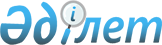 Шетел азаматтарының Қазақстан Республикасына келуінің және болуының, сондай-ақ олардың Қазақстан Республикасынан кетуінің тәртібін қолдану тәртібі туралы Нұсқаулықты бекіту туралы
					
			Күшін жойған
			
			
		
					Қазақстан Республикасының Ішкі істер министрлігі 2000 жылғы 28 шілде N 422, Қазақстан Республикасының Сыртқы істер министрлігі 2000 жылғы 8 тамыз N 100 бірлескен бұйрығы. Қазақстан Республикасы Әділет министрлігінде 2000 жылғы 18 желтоқсан N 1337 тіркелді. Күші жойылды - ҚР Ішкі істер министрінің 2004 жылғы 9 сәуірдегі N 215, ҚР Сыртқы істер министрінің 2004 жылғы 14 сәуірдегі N 08-1/93, ҚР Көші-қон және демография жөніндегі агенттігі төрағасының 2004 жылғы 14 сәуірдегі N 35-П (V042889) Бірлескен бұйрығымен.



      Шетел азаматтарының Қазақстан Республикасына келуін, болуын және кетуін бақылау жүйесін одан әрі жетілдіру мақсатында Бұйырамыз:



      1. Шетел азаматтарының Қазақстан Республикасына келуінің және болуының, сондай-ақ олардың Қазақстан Республикасынан кетуінің тәртібін қолдану тәртібі туралы Нұсқаулық бекітілсін және қолданысқа енгізілсін (қоса беріліп отыр). 



      2. Қазақстан Республикасы Сыртқы істер министрлігінің Консулдық қызмет департаментінің директоры, Астана қаласы ІІБ-нің, Алматы қаласы ІІББ-нің, облыстардағы ІІББ-ІІБ-нің, көліктегі ІІБ-нің бастықтары шетел азаматтарының Қазақстан Республикасына келуін, болуы мен кетуін бақылауға және құжаттарын ресімдеуге қатысы бар қызметкерлердің Нұсқаулықты оқып үйренуін ұйымдастырсын және оның талаптарының орындалуын қамтамасыз етсін. 



      3. Астана қаласы ІІБ-нің, Алматы қаласы ІІББ-нің, облыстардағы ІІББ-ІІБ-нің, көліктегі ІІБ-нің бастықтары көші-қон полициясы бөлімшелерін қажетті сауалнама-арыз, есепке алу карточкасының (қатаң есептегі бланкілерінен басқа) бланкілерімен және белгіленген үлгідегі мөртаңбамен қамтамасыз етсін. 



      4. Қазақстан Республикасы Ішкі істер министрлігінің 1994 жылғы 31 қазандағы N 286 
 V940113_ 
 бұйрығының күші жойылды деп есептелсін.



      5. Осы бұйрықтың орындалуын бақылау Қазақстан Республикасы Ішкі істер министрлігінің Көші-қон полициясы департаментіне және Қазақстан Республикасы Сыртқы істер министрлігінің Консулдық қызмет департаментіне жүктелсін.



      6. Осы бұйрық Қазақстан Республикасының Әділет министрлігінде мемлекеттік тіркеуден өткен күнінен бастап күшіне енеді.

      Қазақстан Республикасының          Қазақстан Республикасының



      Ішкі істер министрі -              Сыртқы істер министрі



      Ішкі әскерлер қолбасшысы



      генерал-лейтенант

      "Келісілді"



      Қазақстан Республикасы Ұлттық



      қауіпсіздік комитетінің төрағасы



      генерал-майор     

      2000 жылғы 27 шілде

Қазақстан Республикасы  



Iшкi iстер министрінің  



2000 ж. 28 шiлдедегi   



N 422 бұйрығымен және  



Қазақстан Республикасының



Сыртқы iстер министрiнiң 



2000 ж. 8 тамыздағы   



N 100 бұйрығымен    



БЕКIТIЛГЕН      



Шетелдiк азаматтардың Қазақстан Республикасына келуiнiң






және болуының, сондай-ақ олардың Қазақстан Республикасынан






кетуiнiң ережелерiн қолдану тәртiбi туралы 






НҰСҚАУ


 



1. Жалпы ережелер 



      1. Осы нұсқау Қазақстан Республикасының Конституциясына 
 K951000_ 
 , "Халықтың Көшi-қоны туралы" 
 Z970204_ 
 Қазақстан Республикасының Заңына Қазақстан Республикасы Президентiнің "Шетелдiк азаматтардың Қазақстан Республикасында болуының құқықтық ережесi туралы" 
 U952337_ 
 жарлығына, Қазақстан Республикасымен бекiтiлген халықаралық шарттарына, Қазақстан Республикасының 2000 жылғы 28 қаңтардағы N 136 қаулысымен (ары-заңымен) бекiтiлген "Шетелдiк азаматтардың Қазақстан Республикасына келуiнiң, болуының сондай-ақ олардың Қазақстан Республикасынан кетуiнің ережелерiне" 
 P000136_ 
 сәйкес әзiрлендi. 



      2. Нұсқау мынадай тәртiптердi анықтайды: 



      1) шетелдiк азаматтардың Қазақстан Республикасында уақытша болуы және тұрақты тұруы құқығына арналған құжаттарын ресiмдеу; 



      2) Шетелдiк азаматтардың Қазақстан Республикасы аумағында жүрiп-тұруы және транзиттiк өтуi; 



      3) Шетелдiк азаматтардың Қазақстан Республикасына келу мерзiмiн ұзарту және қысқарту; 



      4) Шетелдiк азаматтарды тартушы, лауазымды тұлғаны қабылдаушы ұйым немесе Қазақстан Республикасына шетел азаматын шақырушы ереженi бұзғаны үшiн жауапқа тартылады, сондай-ақ шетелдiк азамат Қазақстан Республикасынан қуылады; 



      5) Шетелдiк азаматтарды қабылдау және олардың өтiнiштерiн қарау; 



      6) Шетел азаматтарын есепке алуды жүргiзу; 



      3. Осы ереже, егер Қазақстан Республикасының заң кесiмдерiне өзгеше көзделмесе, сондай-ақ азаматтығы жоқ адамдарға да қолданылады. 



      4. Шетелдiк азаматтар Қазақстан Республикасына жарамды төлқұжатымен немесе оны алмастыратын құжаттарымен, егер сәйкес жақтардың шарттарында өзгеше көрсетiлмесе Қазақстан Республикасының өкiлеттi мемлекеттiк органдарымен берiлген Қазақстан Республикасының рұқсатнамасы болған жағдайда келiп кете алады. 



      Қазақстан Республикасының рұқсатнамасын беру және ресiмдеу тәртiбi виза беру мәселелерiн реттейтiн Қазақстан Республикасының арнайы нормативтiк құқықтық кесiмдермен реттеледi. 



      5. Шетелдiк азаматтардың және азаматтығы жоқ адамдардың келуiнiң, болуының Қазақстан Республикасында босқын мәртебесiн алуы туралы өтiнiштерi, сондай-ақ олардың Қазақстан Республикасынан кетуiн босқындардың келуi мәселесiн реттейтiн Қазақстан Республикасының арнайы нормативтiк кесiмдерi реттейдi 
 Z970204_ 
 
 Р001346_ 
 . 



      6. Қазақстан Республикасында шетел азаматтары болып танылатын адамдар Қазақстан Республикасының азаматы болып табылмайтын және өзге мемлекеттің азаматтығында екенiн дәлелдей алса; 



      Қазақстан Республикасының азаматы болып танылмайтын адамдар және басқа мемлекеттің де азаматтығында жоқ екенiн дәлелдей алмаған жағдайда азаматтығы жоқ тұлға болып табылады. 



      7. Қазақстан Республикасына жеке iстерi бойынша, сондай-ақ iс мақсаттарымен, оқуға немесе турист ретiнде келген шетелдiк азаматтар Қазақстан Республикасы аумағында жұмысқа қабылданбауы мүмкiн, рұқсатнамада көрсетiлген Қазақстан Республикасының заң кесiмдерiнде көрсетiлген жағдайлардан басқа келу мақсатына байланысы жоқ басқа да қызметтермен айналысуға тыйым салынады. 



      Қазақстан Республикасына шетелдiк жұмыс күшiн лицензиясыз тартуға (әкелуге), сондай-ақ уақытша келген шетелдiктердiң тиiстi рұқсатсыз еңбек қызметiн асыруына тыйым салынады.



      8. Осы нұсқауда көрсетiлгендей Қазақстан Республикасында бекiткен егерде халықаралық шартта басқада заңдылықпен көрсетiлсе, халықаралық шарттың заңы қолданылады.



2. Шетелдiк азаматтардың Қазақстан Республикасына келуi және






Қазақстан Республикасынан кетуi





Шетелдiк азаматтар Қазақстан Республикасына туыстарының немесе






таныстарының, ұйымдардың, кәсiпорындардың және мекемелердiң






шақыруы бойынша келуiнiң тәртiбi



      9. Шетелдiк азаматтарды Қазақстан Республикасына қызмет бабымен, оқуға, емделуге, жұмысқа, iс мақсаттарымен және турист ретiнде шақыру үшiн мемлекеттiк емес ұйымдар iшкi iстер органына азаматтың тұрғылықты жерi мен ұйымның орналасқан жерi көрсетiлген келесi құжаттарды тапсырады: 



      1) Шақырту хаты белгiленген үлгіде (1-шi қосымша) үш данада; 



      2) Мемлекеттiк баж салығын төлегенi туралы түбiртек. 



      Шетелдiк азаматты Қазақстан Республикасына оқуға шақырған жағдайда, мемлекеттiк емес оқу орны шақырту хатын орталық атқарушы облыстық бiлiм басқармасымен келiсуi қажет.



      10. Шетелдiк азаматтарды жеке iстерiмен шақыру үшiн жеке тұлғалар мен шақырушы ұйымдар iшкi iстер органдарына олардың орналасқан жерi бойынша келесi құжаттарды көрсетуi қажет: 



      1. өз бетiнше үлгiдегi өтiнiш;



      2. Өтiніш-анкета белгiленген үлгiде (2-шi қосымша) екi данада;



      3. мемлекеттiк баж салығын төлегенi туралы түбiртек. 



      11. Шақырылған адамдар, ұйымдар мен шақырушы адамдардың есепке алынуын сақтау және сақталуын және белгiленген Ереженiң сақталуын талап етуi тексерiледi.



      12. Материалдар мiндеттi түрде ұлттық қауiпсiздiк органдарымен келiсiледi.



      Ұлттық қауiпсiздiк комитетiнде оларды қарау мерзiмi үш тәулiктен аспауы тиiс.



      13. Егер қалыпты жағдайда болса, өтiнiш берушiге:



      1) жеке iстерiмен шақырылса - шақырту белгiленген үлгіде (3-шi қосымша);



      2) басқа мақсаттармен шақырылса - iшкi iстер органының рұқсаты, "келуге рұқсат" белгiсiн қою арқылы ресiмделедi, екi данадағы шақырту хатына облыстық, қалалық iшкi iстер бас басқармасының (арғысын ҚIIББ-IIБ-ның) көшi-қон полиция басқармаларының бастығымен немесе олардың орынбасарларының қолы мен рұқсатнама мөртабанымен сендiрiледi. Шақырту - хатының бiр данасы шақырушы адаммен бiрге арғысын (Қазақстан Республикасының СIМ) консулдық қызметi Департаментiне, дипломатиялық өкiлеттiлiгiне немесе шетелдегi Қазақстан Республикасының консулдық мекемелерiне рұқсатнама көмек көрсету үшiн ұсынылады. 



      Шақырту мен шақырту-хатының екiншi данасы шақырылған адамға Қазақстан Республикасының консулдық мекемесiне немесе дипломатиялық өкiлеттiлiгiне рұқсатнаманы ресiмдеуi үшiн жiбередi. Тәуелсiз мемлекеттер Достастығына қатысушы елдер келу үшiн визалық тәртiп сақталмаған, шақыру қағазы талап етiлмейдi. 



      14. Өтiнiш берушi шетелдiк азаматты Қазақстан Республикасына туысы ауыр халде жатқан жағдайда немесе қайтыс болғаны туралы медициналық мекемелермен сендiрiлген шақыруды телеграф арқылы хабарлайды. Осы жеделхат негiзiнде шетелдегi Қазақстан Республикасының дипломатиялық өкiлеттілiгi немесе консулдық мекемесi шетел азаматына келу-кету рұқсатнамасын кем дегенде бiр айға бередi. 



      15. Қазақстан Республикасына қызмет бабымен, жұмысқа, оқуға (тағлындана алуға) 6 айдан аса мерзiмге келген шетелдiк азаматтың өтiнiшi, Қазақстан Республикасына шақыру туралы туыстары мен таныстарының iшкi iстер органында қабылдаушы ұйымдардың жазбаша хаттары негiзiнде қаралады. Қабылдаушы ұйымдар жазбаша хаттармен бiрге шетелден өз туыстарын және таныстарын шақырушының, шетел азаматтарымен толтырылған өтiнiш-сауалнамасын көрсетуi тиiс. Шетел азаматтарына шақыру қағазы мұндай жағдайда осы ұйымдардың өкiлдерi арқылы көшi-қон полиция бөлiмшелерiмен берiледi. 



      16. Қазақстан Республикасы азаматының шетелдiк азаматты шетелден туысын, танысын шақыруы туралы өтiнiшi iшкi iстер органына барлық қажеттi құжаттарын тапсырған кезiнен бастап жетi күн iшiнде қаралады. 



      17. Шетелдiк азаматтардың Қазақстан Республикасында туыстарының бейiтiне бару мақсатында келуi туысының республика аумағында жерленгенi, жерленген жерінің әкiмшiлiгiнен немесе жергiлiктi атқарушы орынның растауы, қайтыс болғанын тiркеу туралы құжаттар, АХАТ органдары берген шетелдегi Қазақстан Республикасының консулдық мекемелерi және дипломатиялық өкiлдiктерiмен берiлген келу-кету рұқсатнамасымен iске асырылады. 



      18. Қазақстан Республикасына шетелдiк азаматтарды шақыру үшiн мемлекеттiк ұйымдар, кәсiпорындар және мекемелер Қазақстан Республикасының СIМ-нiң консулдық қызметi Департаментiне (арғысын Қазақстан Республикасы СIМ КҚД) көрiнедi. 



      19. Шетелдiк азаматтарға Қазақстан Республикасында болу-кету тәртiбi мен ережесi туралы Шетелдегi Қазақстан Республикасының консулдық мекемелерiмен, дипломатиялық өкiлдiктерi сондай-ақ iшкi iстер органдарының қызметкерлерi мiндеттi түрде түсiндiредi. 



Қазақстан Республикасына шетелдiк азаматтардың 






сотталғандармен кездесетiн келу тәртiбi


 

      20. Шетелдiкке немесе Қазақстан Республикасында тұратын туыстарына және басқа да адамдарға заң күшi бар заңдылықтарға сәйкес Қазақстан Республикасы аумағында түзету мекемелерiнде жазасын өтеушi шетелдiк азаматтармен кездесуге құқық берiледi. 



      Сотталған шетелдiк азаматтар кездесу туралы түзету мекемелерiнің әкiмшiлiгiне өтiнiштерiн бiлдiредi, осы өтiнiш туралы қабылданған шешiмдi Қазақстан Республикасының Iшкi iстер министрлiгi қылмыстық-атқару жүйесiнің Комитетiне хабарлайды (арғысын ҚАЖК). 



      21. Түзету мекемелерінің хабарламасы негiзiнде Қазақстан Республикасының Iшкi iстер министрлiгінің ҚАЖК кездесу өткiзу туралы орны мен уақыты туралы шешiм қабылдайды және Қазақстан Республикасының СIМ консулдық қызметi Департаментiне хабарлайды, олар кездесуге рұқсат алушыға шетелдiк азаматқа келу-кету рұқсатнамасын беру туралы шетелдегi Қазақстан Республикасының консулдық мекемелерiмен дипломатиялық өкiлдiктерiне нұсқау бередi. 



      Қазақстан Iшкi iстер министрлiгi ҚАЖК-нің кездесу өткiзу уақыты мен орны туралы ҚIIББ, IIБ шетелден келген шетелдiк азаматтың тұруы мен уақытында Қазақстан Республикасынан кетуiн кездесу тәртiбiн бақылау үшiн хабарланады. 



      22. Шетелдегi Қазақстан Республикасының консулдық мекемелерi мен дипломатиялық өкiлдiктерi Қазақстан Республикасында жазасын өтеушiнiң туыстары мен таныс адамдарының өтiнiшi туралы Қазақстан Республикасының СIМ арқылы iшкi iстер органына немесе ұлттық қауiпсiздiк комитетiне хабарлайды. Органның қалыпты шешiмiн қабылданғаннан кейiн жазаны орындаушылар бұл туралы Қазақстан Республикасының СIМ-не хабарлайды, осының негiзiнде шетелдегi Қазақстан Республикасының консулдық мекемелерi мен дипломатиялық өкiлдiктерi келу-кету рұқсатнамасын бередi. 



Қазақстан Республикасына шетелдегi азаматтардың 






тұрақты тұруға келуi


 

      23. Қазақстан Республикасына тұрақты тұруға келгiсi келетiн шетелде тұратын шетелдiк азамат, бұл мәселе жөнiнде шетелдегi Қазақстан Республикасының дипломатиялық өкiлдiктерi мен консулдық мекемелерiне өтiнiшiн бередi. Бұл өтiнiш екi данада толтырылған шетел азаматының кесiмiмен және Қазақстан Республикасының дипломатиялық өкiлдiктерi мен консулдық мекемелерінің қорытындысымен бiрге Қазақстан Республикасының СIМ КҚД жiберiледi. 



      Осы көрсетiлген құжаттармен бiрге өтiнiшке қатысты басқа да материалдар жiберiледi. Олар қазақша немесе орысша жазылуы мүмкiн немесе аудармасымен болады. 



      24. Қазақстан Республикасының СIМ-нің КҚД Қазақстан Республикасының ұлттық қауiпсiздiк комитетiне (арғысын Қазақстан Республикасының ҰҚК-не және Қазақстан Республикасының көшi-қон және демография жөнiндегi Агенттiгiне) келiсу үшiн материалдар жiберiледi. Қазақстан Республикасының көшi-қон және демография жөнiндегi Агенттiгi оны жұмысқа тұрғызу, баспана және басқа да жайғастыру мүмкiндiктерi туралы аумақтық-әкiмшiлiк бiрлiк жөнiнде өз қорытындысын жасайды.



      25. Қазақстан Республикасының көшi-қон және демография жөнiндегi Агенттiгi шешiм қабылдағаннан кейiн ол туралы Қазақстан Республикасының СIМ-не хабарлайды.



      Осының негiзiнде шетелдегi Қазақстан Республикасының консулдық мекемелерi мен дипломатиялық өкiлдiктерi тұрақты тұруға келу туралы рұқсатнама бередi.



      26. Өтiнiштi қарау мерзiмi үш айдан аспауы тиiс. 



      27. Шетелдегi Қазақстан Республикасының дипломатиялық өкiлдiктерi мен консулдық өкiлдiктерi берген келу рұқсатнамалары iшкi iстер органында тiркеуге тұруға және белгiленген үлгiдегi ықтиярхатпен құжаттандыру үшiн негiзгi құжат болып саналады.



Шетелдiк азаматтардың Қазақстан Республикасына






келуiнен бас тарту негiздерi



      28. Шетелдiк азаматтардың Қазақстан Республикасына келуiнен мына жағдайларда бас тартылуы мүмкiн:



      1) Шетелдiктің және азаматтығы жоқ адамның Қазақстан Республикасына келуiне мемлекеттiк қауiпсiздiктi қамтамасыз ету, қоғамдық тәртiптi және Қазақстан Республикасы халқының денсаулығын қорғау мүдделерiн көздеп бас тартылуы мүмкiн; 



      2) егер ол бейбiтшiлiкке және адамзат қауiпсiздiгiне қарсы қылмыс жасаса; 



      3) егер ол мемлекетаралық, ұлтаралық және дiни араздықты тұтандырса; 



      4) егер ол Қазақстан Республикасының егемендiгi мен тәуелсiздiгiне саналы түрде қарсы шықса, оның бiрлiгi мен аумағының тұтастығын бұзуға шақырса; 



      5) егер ол террорлық әрекетi үшiн сотталса не бұрын жасаған ауыр немесе ерекше ауыр қылмысы үшiн соттылығы болса; 



      6) егер ол келу туралы өтiнiш қозғалған кезде өзi жөнiнде жалған мәлiметтер хабарласа немесе қажеттi құжаттар табыс етпесе; 



      7) егер ол бұрын Қазақстан Республикасынан қуып жiберiлсе; 



      8) егер Қазақстан Республикасында бұрын болған кезiнде оның Шетелдiк азаматтардың Қазақстан Республикасындағы құқықтық жағдайы туралы заңдарды 
 U952337_ 
 
 Р000136_ 
 , Қазақстан Республикасының кеден 
 Z952368_ 
 , валюта 
 Z960054_ 
 
 Z990009_ 
 немесе өзге де заңдарын бұзған фактiлерi анықталса; жағдайда; 



      9) егер ол Қазақстан Республикасы азаматтарының және басқа да адамдардың құқықтары мен заңды мүдделерiн қорғау үшiн қажет болса, рұқсат етiлмеуi мүмкiн. 

                


Шетелдiк азаматтардың Қазақстан 






               Республикасынан шығару тәртiбi


 

      29. Қазақстан Республикасында тұрақты тұратын шетелдiк азаматтар Қазақстан Республикасынан уақытша шыққан кезде iшкi iстер органына өтiнiш және өтiнiш-сауалнама (2-шi қосымша) екi данада ұсынады. Тұрақты тұруға шыққан кезде, бұдан басқа, Қазақстан Республикасында тұратын адамдардан шығушылардан нәпақы алуға (ата-аналары және бұрынғы жолдасы, егер кәмелеттiк жасқа толмаған балалары бiрге тұрған некеден болса) нәпақы төлемдерiн iздестiру олар болмаған жағдайда нотариалды сендiрiлген өтiнiштi тапсыруы қажет. Даулы мәселелер сот тәртiбiмен шешiледi. 



      30. Барлық қажеттi құжаттарды қабылдағаннан кейiн белгiленген үлгiде өтiнiш берушiнi тексеру жүргiзiледi, ұлттық қауiпсiздiк органдарымен шығу туралы материалдары келiсiледi. 



      Егер материалдары дұрыс қаралса онда қазақстандық рұқсатнамамен ресiмделедi. 



      31. Шетелдiк азаматтарға Қазақстан Республикасынан шығуға рұқсат етiлмейдi: 



      1) егер өндiрiстегi iс аяқталғанға дейiн қылмыстық жауапкершiлiкке тартылу негiздерi болған жағдайда;



      2) егер ол қылмыс жасағаны үшiн сотталған болса - жазаны алғанға дейiн және жазадан босатылғанға дейiн;



      3) егер ол сотпен жүктелген мiндеттемелердi атқарудан жалтарып жүрсе, мiндеттемелердi орындағанға дейін;



      4) Қазақстан Республикасы заңдылықтарының, басқа да негiздерi бойынша.



      32. Шетелдiк азаматтың Қазақстан Республикасынан шығуы оның мүлiктiк мiндетiн заңды, жеке тұлғалар алдындағы мiндеттемелерiн орындаған жағдайда.



3. Қазақстан Республикасына уақытша келген шетел






азаматтарының төлқұжаттарын тiркеу және оны есепке алу



      33. Қазақстан Республикасына уақытша келген шетел азаматтарының төлқұжаттарын тiркеу, Қазақстан Республикасының сыртқы iстер Министрлiгiмен, оның өкiлдiктерiмен, iшкi iстер органдары өз құзырына сәйкес іске асырады. 



      34. Төлқұжаттар Қазақстан Республикасының сыртқы iстер Министрлiгi мен оның өкiлдiктерiнде тiркеледi: 



      1) Шетелдiк дипломатиялық өкiлдiктер мен консулдық мекемелер басшыларының, дипломатиялық қызмет мүшелерiнiң, консулдық лауазым иелерінің, дипломатиялық өкiлдiктер мен консулдық мекемелердің әкiмшiлiк-техникалық және қызмет көрсететiн қызметшiлерінің, әскери атташе аппараты мен сауда өкiлдiктерi қызметкерлерiнiң және олардың отбасы мүшелерінің, сондай-ақ егер қонақтар көрсетiлген өкiлдiктер мен мекемелердің аумағында тұратын болса, шетелдiк дипломатиялық өкiлдiктер мен консулдық мекемелер басшылары қонақтарының; 



      2) Қазақстан Республикасына қызметтiк iс бойынша келген дипломатиялық немесе қызметтiк төлқұжаты бар шетелдiк мемлекеттердің сыртқы iстер Министрлiктерi қызметкерлерi мен олардың отбасы мүшелерiнің; 



      3) Халықаралық ұйымдардың Қазақстан Республикасына қызмет бабымен келген лауазымды тұлғалары, көрсетiлген ұйымдардың Қазақстан Республикасындағы өкiлдiктерiнің қызметкерлерi, сондай-ақ халықаралық ұйымдар жанындағы елдердiң өкiлдерiнiң қызметкерлерi, Қазақстанда Штаб пәтерi бар халықаралық шарттарға сәйкес дипломатиялық артықшылықтар мен иммунитеттердi пайдаланатын, сондай-ақ олардың отбасы мүшелерiнiң; 



      4) Шетел ұйымдарының жетекшi жұмысшылары мен басшылары инвесторларына рұқсатнамалар Қазақстан Республикасының сыртқы iстер Министрлiгiмен берiледi; 



      5) Қазақстан Республикасының сыртқы iстер Министрлiгiнiң шақыруы бойынша келген адамдардың құжаттары тiркеледi. 



      35. Iшкi iстер органында осы Нұсқаудың 34 тармағында көрсетiлмеген шетел азаматтарының төлқұжаттары тiркеледi. 



      36. Тiркеудi ресiмдеу және оны ұзарту iшкi iстер органдарымен құжаттарды тапсырған күннен бастап бiр тәулiк iшiнде жүргiзiледi. 



      37. Қазақстан Республикасына 30 тәулiктен аспайтын мерзiмге келушiлердi қабылдайтын ұйымдар, қалалық, аудандық (арғысын ҚIIББ-IIБ) келген жерiндегi iшкi iстер бөлiмдерiнде, үш тәулiктiң iшiнде Қазақстан Республикасына келген уақыттан бастап, демалыс және мереке күндерiн есептемегенде, шетел азаматтардың төлқұжаттарын тiркеу қажет, ал Астана және Алматы қалаларында ҚIIББ-IIБ тiкелей тiркетедi. Құжаттары бар адамдар 30 тәулiк мерзiмге шыққанда ҚIIББ-IIБ тiркеледi. 



      38. Уақытша тұруға келген шетел азаматтарының тiркелгенi туралы көшi-қон полиция қызметкерлерi олардың тұратын жерлерiнiң жергiлiктi учаскелiк инспекторларына мерзiмi туралы ескертулерi қажет. 



      Үш тәулiк рұқсат мерзiмi өткеннен кейiн көшi-қон қызметкерлерi бұл адамдардың кеткенi туралы фактiнi тексеруге мiндеттi. Егер олардың кетпегенi анықталса, бұл туралы заң бұзушыларды қалалық аудандық iшкi iстер органдарына шақырту және осы ереженi бұзу себептерiн анықтау үшiн учаскелiк инспекторға хабарланады. 



      Қажеттi шаралар қабылданғаннан және кету құжаттары ресiмделгеннен кейiн төлқұжаты иесiне қайтарылады, көрсетiлген мерзiмде Қазақстан Республикасы территориясынан кетуi туралы ескертіледi. Учаскелiк инспекторға, елдi мекеннен бұзақы-шетел азаматының кеткенiн бақылау тапсырылады. 



      39. Шетелдiк азаматтарды тiркеу үшiн негiзiнен Қазақстан Республикасының рұқсатнамасы болып табылады. 



      Тiркеу төлқұжатқа тiркелгенi туралы мөртабан соғылған қосымша бет арқылы ресiмделедi (қосымша 4). Қосымша бет тек шетелдiк азаматтың бiрiншi тiркелген орнынан берiледi. 



      Туристiк топтарды тiркеу туралы мөртабан рұқсатнама мөрiмен сендiрілген ұжымдық топпен немесе топтық рұқсатнаманың артқы жағына қойылады. 



      Мөртабандағы жазу анық жүргiзiледi, түзету енгiзiлген жағдайда, ол айтылады. 



      Тiркеу оны ресiмдеген қызметкер қолымен сендiрiледi. Тiркеу туралы белгiленген үлгiде жорнал жүргiзiледi (қосымша 5). 



      40. Ұйымдарға қабылдануға келген шетелдiк азаматтарды есепке алу жорналы жүргiзiледi (қосымша 6), жорнал нөмiрленген, тiгiлген, қабылдаушы ұйым жетекшiсi қолы мен мөрiмен сендiрiлуi қажет. Түзетулер енгiзiлсе көрсетiледi. 



      41. Шетелдiк туристердi қабылдаушы ұйымдар, 24 сағаттан кешiктiрмей олардың келгенi және маршруты мен тұратын жерi туралы (қонақ үйде) iшкi iстер органына хабарлауға мiндеттi. 



      42. Шетелдiк азаматтар қабылдаушы ұйымдарға әкiмшiлiгiне өз төлқұжаттарын тапсырады, тiркелгеннен кейiн iшкi iстер органы иесiне қайтарады. 



      Тiркеудi ресiмдеу қабылдаушы ұйымның, тұрақты шетелдiк өкiлдiк хатында көрсетiлген мерзiмiнде, бiрақ шетелдiк азаматтардың төлқұжаты мен рұқсатнамасы мерзiмiнен аспауы қажет. 



      43. Шетелдiк студенттер (оқушылар) бiр жылғы оқу жылына тiркеледi. Мұндай жағдайда рұқсатнаманы ресiмдеу талап етiлмейдi. 



      44. Шетелдiк азаматтарды жеке тұлғаларды қабылдаушы ұйымдар төлқұжатты тiркеудi ресiмдеу үшiн iшкi iстер органына келесi құжаттарды көрсетуi тиiс: 



      1) (жеке тұлғалар-өтiнiштi өзбетiнше) белгiленген үлгiдегi хаты (қосымша 7); 



      2) шетелдiк азаматтың төлқұжаты; 



      3) фотосуретi (33х43мм); 



      4) мемлекеттiк баж салығын төлегенi туралы түбiртегi. 



      Бiр жылдан аса уақытқа келген адамдар, бұдан басқа, оң жақ жоғарғы бұрышында "и" әрпi бар статистикалық талон және келу парағын тапсырады. 



      45. Шетелдiк азаматтарды тiркеген кезде iшкi iстер органы қызметкерлерiмен тiркеу карточкасы құрылады. (Қосымша 8) (карточкалар дұрыс ешқандай көшiрме қағазсыз жазу машенкесiнде толтырылады. Егер қолмен толтырылған жағдайда тегi, аты-жөнi машенке әрпiмен жазылады.) 



      46. Шетелдiк азаматтар Қазақстан Республикасы аумағының жергiлiктi орындарына шыққан кезде, жабық шетел азаматтары болуы үшiн қабылдаушы ұйымдар iшкi iстер органы арқылы сәйкес өтуге рұқсат қағазы ресiмделуi тиiс. Жабық аудандарға шығу туралы мәселелерi ұлттық қауiпсiздiк органдарымен келiсiледi. 



      47. Шетел азаматының оқуға, жаңа жұмыс орнына келгенi туралы қабылдаушы ұйым iшкi iстер органына жазбаша хабарлайды, осыған сәйкес жорналға тiркеу жүргiзiледi. 



      48. Шетелден демалысқа, каникулға кеткеннен бiр ай iшiнде қабылдаушы ұйымдар сондай-ақ барлық шетел азаматтары туралы хабарлайды.



      49. Көп реттiк рұқсатнама бар шетелдiк азаматтар Қазақстан Республикасына келу мерзiмiнде өз төлқұжаттарын тiркетуге мiндеттi. 



      50. Қазақстан Республикасының шетелдiк азаматтарының рұқсатпен келу мерзiмi және олардың төлқұжаттарын тiркеу мына адамдарға тоқтатылады:



      1) Қазақстан Республикасынан рұқсатнамасының соңғы бiткен күнi кетушiлер; 



      2) рұқсатнамасыз тәртiппен - тiркеу мерзiмінің соңына дейiн келушiлер.



      Шетелдiк азаматтар төлқұжатының тiркеу мерзiмiн ұзарту осы Нұсқаудың 39 тармағында көрсетiлген тәртiпте мөртабан соғу арқылы iске асырылады.      



4. Шетелдiк азаматтардың Қазақстан Республикасында






болу мерзiмiн ұзарту



      51. Шетелдiк азаматтардың болу мерзiмiн ұзарту рұқсатнама беру арқылы iске асырылады.



      52. Қазақстан Республикасында шетелдiк азаматтардың болу мерзiмiн ұзарту туралы шешiм жеке және заңды тұлғалардың өтiнiшi негiзiнде қабылданады. 



      Мұндай жағдайда Қазақстан Республикасына жеке iстерi бойынша келген шетелдiк азаматтардың болуын ұзарту мерзiмi үш айдан аспауы тиiс, оқуға келгендер - жыл сайын оқу жылына, емделуге келгендер - медициналық мекеме жетекшiлерiмен берiлген емделу кезеңiндегi медициналық қорытындысы, жұмысқа келгендерге - тұрақты мемлекеттiк мекемелермен берiлген қызмет кезеңiндегi лицензия мерзiмi тұруға қалдыру туралы өтiнiшiмен көрiнген адамдарға қажеттi құжаттарды ресiмдеу кезеңiнде. 



      Турист ретiнде келген шетелдiк азаматтарға болу мерзiмiн ұзарту айрықша жағдайда ( ауруына байланысты Қазақстан Республикасының азаматымен некеге тiркелуi ресiмдеуге байланысты) расталған құжаттар негiзiнде қажеттi мерзiмге. 



      Шетелдiк азаматтардың туристер ретiнде келудің мерзiмi, төлқұжаты мен рұқсатнамасы тек ерекше жағдайда ұзартылуы мүмкiн (Қазақстан Республикасы азаматымен некеге отырғанда, табиғи апаттарда, ауырғанына байланысты). 



      53. Iшкi iстер органдарымен шетел азаматтардың төлқұжаттағы рұқсатнамасы мен уақыт мерзiмi ресiмделедi: 



      1) Қазақстан Республикасына қабылдаушы ұйымдар арқылы келушiлер, Қазақстан Республикасында тұрақта шетелдiк өкiлдiктерi қызметкерлерiнің шақыруы бойынша келушiлер - осы ұйымдар мен өкiлдiктердің жазбаша хаты негiзiнде; 



      2) Қазақстан Республикасына жеке iстерi бойынша келушiлер - оларды шақырушы адамдардың өтiнiштерi және шетел азаматтарының жеке өтiнiшi негiзiнде; 



      Сондай-ақ көрсетiлгендерден басқа өтiнiштерi мен көрiнгендерiнен басқа iшкi iстер органдарына төлқұжаттарын және мемлекеттiк баж салығын төлегенi туралы құжаттарын тапсырады. 



5. Қазақстан Республикасында тұрақты тұру құқығына шетел 






азаматтарына құжаттар беру



      54. Iшкi iстер органымен берiлген ықтиярхат алуға рұқсат алған Қазақстан Республикасында тұрақты тұратын шетел азаматтары болып табылады. 



      Қазақстан Республикасына уақытша келген шетелдiк азаматтар оларды тұрақты тұрып қалуға өтiнiш жасауына болады. 



      55. Қазақстан Республикасында тұрақты тұру құқына құжаттар: шетел азаматтары үшiн - Қазақстан Республикасындағы шетел азаматтарының ықтиярхаты, азаматтығы жоқ адамдар үшiн - азаматтығы жоқ адамның куәлiгi, тұрақты тұруға қалдыруы бар iшкi iстер органымен берiлген. 



      56. Қазақстан Республикасына тұрақты тұруға рұқсат беру туралы өтiнiш Қазақстан Республикасына уақытша келушi шетел азаматтарының келген жерiнің iшкi iстер органына берiледi. 



      Шетелдiк азамат тұрақты тұруға рұқсат алу үшiн келген жерiнiң қалалық аудандық iшкi iстер органдарына, Астана, Алматы және облыстық орталықтарындағы ҚIIББ, IIБ көрсетулерi қажет: 



      1) өтiнiш-сауалнама (қосымша 2); 



      2) оның азаматтығына мемлекеттiң жазбаша келiсiмi; 



      3) өмiрбаяны; 



      4) жарамды төлқұжаты және азаматтығы жоқ адам құжаты; 



      5) Бұрынғы тұрған жерiнен және елдердiң құзырлы органдарының (азаматтығы жоқ адам үшiн, сондай-ақ үшiншi елден келген шетел азаматына) Қазақстан Республикасының сыртқы iстер министрлiгiне сотталмағаны және өтелмеген мiндеттемелерінің жоқ екенi туралы анықтама; 



      6) Шетелдiк азаматпен оның отбасының белгiленген үлгiдегi куәландырылған медициналық анықтамасы; 



      7) Тұрақты тұру үшiн негізгi баспана алушыдан шетелдiк азаматтығы туралы анықтама. 



      57. Шетелдiк азаматты тұрақты тұруға қалдыру туралы iс қалалық аудандық органдардың оның келген жерiн тексеру қорытындысы бойынша ҚIIББ, облыстық IIБ-ның көшi-қон басқармасына жiберiледi, ұлттық қауiпсiздiк комитетiмен келiсiлгеннен кейiн дәлелденген қорытынды жасалады. 



      58. Қазақстан Республикасындағы шетелдiк азаматқа Қазақстан Республикасына көшiп келу квотасына сәйкес келушiлерге тұрақты тұруға рұқсат беру туралы өтiнiш аумақтық Қазақстан Республикасының көшi-қон және демография жөнiндегi Агенттiгiнiң бөлiмшесiне бередi. 



      Қазақстан Республикасына квота бойынша көшiп келген шетел азаматы тұрақты тұруға рұқсат алу үшiн Қазақстан Республикасының көшi-қон және демография жөнiндегi Агенттiгiнің бөлiмшесiне келесi құжаттарды тапсырады: 



      1) жарамды төлқұжаты және оралуы туралы куәлiгi; 



      2) өтініш-сауалнама; 



      3) өмiрбаяны; 



      4) Шетелдiк азаматпен оның отбасының белгiленген үлгiдегi куәландырылған медициналық анықтамасы; 



      Қазақстан Республикасына квота бойынша көшiп келушiлер, шетел азаматтарына қатысты Қазақстан Республикасының Көшi-қон және демография жөнiндегi агенттiгiнің облыстық бөлiмшелерi iшкi iстер органдарына оларды жұмыспен, баспанамен және басқа да аумақтық-әкiмшiлiк бiрлiктерге сәйкес тұрақты тұруға оларға құжаттар беру үшiн қосымша iс жолдайды. 



      Оралмандардың бiр мезгiлде Қазақстан Республикасы азаматтығын қабылдау туралы өтiнiштерi Қазақстан Республикасы Президентiнiң Қазақстан Республикасы азаматтығына байланысты мәселелердi қарау тәртiбi туралы Жарлығына 
 U963120_ 
 сәйкес келсе, тұрақты тұру құқығына құжаттарын тапсырмауларына болады. 



      59. Оралмандар тұрғылықты жерiн ауыстырған жағдайда Қазақстан Республикасы көшi-қон және демография Агенттiгiнен рұқсат алуы қажет. 



      60. Қазақстан Республикасында тұрақты тұруға рұқсат беруден мына жағдайларда бас тартылады: 



      1) көрiнеу жасырын көшiп келушiлерге, сондай-ақ жасаған қылмыстары үшiн өздерi шыққан елдердiң заңдары бойынша қуғында жүрген көшiп келушiлерге болып табылады; 



      2) қылмыс жасағанға дейiнгi тұрақты тұрғылықты жерi Қазақстан республикасынан шет жерлерде болған, бас бостандығынан айыру орындарынан босаған адамдар; 



      3) адамзатқа қарсы қылмыс жасаған немесе оған тiкелей не жанама қатысып, өз атына кiр келтiрген адамдарға; 



      4) Қазақстан Республикасынан денсаулық сақтау және басқа да уәкiлеттi органдарының қорытындысына сәйкес Қазақстан Республикасының аумағында iндет таратуына себеп болуы мүмкiн науқасы бар адамдарға; 



      5) Қазақстан Республикасындағы шетелдiк азаматтардың құқықтық жағдайы туралы 
 U952337_ 
 заңдарды бұзған адамдарға iшкi iстер және Ұлттық қауiпсiздiк комитетi органдарының дәлелдi шешiмдерi негiзiнде Қазақстан Республикасының Үкiметi белгiлеген тәртiппен бас тартылуы мүмкiн. 



      Қазақстан Республикасында тұрақты тұруға рұқсат беруден бас тарту жоғарғы өкiлеттiк органдар, прокурор немесе сотқа шағымданады. 



      61. Қазақстан Республикасындағы шетел азаматына iшкi iстер органымен 16 жасқа толған тұрақты тұратын шетел азаматына 5 жылға ықтиярхат берiледi. Азаматтығы жоқ адамдарға 16 жасқа толғаннан кейiн келешекте 25 пен 45 жастағыларға азаматтығы жоқ адам куәлiгi берiледi. 



      62. Жаңа ықтиярхат беру туралы немесе оны ұзарту туралы шетел азаматы тұратын жерiнiң iшкi iстер органына ықтиярхаттың мерзiмi жеткенге дейiн 60 күн iшiнде, ал егер оны жоғалтқан жағдайда 3 күн iшiнде өтiнiш беруi тиiс. 



      Егер көрсетiлген мерзiмде ауырып қалуына байланысты ықтиярхатын ұзарта немесе ауыстыра алмаса аудандық қалалық iшкi iстер органының бастықтары IIБ дәлелденген анықтамаларын хабарлауға мiндеттi. Ықтиярхат және басқа да материалдары жiберiледi. 



      63. Қазақстан Республикасында тұрақты тұратын шетел азаматтары төлқұжаттарының мерзiмi бiткенге дейiн алты ай мерзiм iшiнде көрсетпесе iшкi iстер органдарының қорытындысы негiзiнде азаматтығы жоқ тұлға куәлiгi берiледi. 



      64. Шетел азаматтарының Қазақстан Республикасындағы мекен-жайы өзгертiледi, егерде азаматтығы жоқ тұлға куәлiгiнің иесi iшкi iстер органына жарамды төлқұжатты ұсынса.



      Қазақстан Республикасында тұрақты тұратын шетел азаматы Қазақстан Республикасы азаматтарының заңдылықтарында  
 P000136_ 
  көрсетiлген уақытша және тұрақты тiркелуге тиiс. Тұрғылықты жерiн ауыстырған жағдайда iшкi iстер органынан оның iсi сұратылады.



      65. Шетел азаматтарының ықтиярхатын алу, ауыстыру үшiн iшкi iстер органына:



      1) белгiленген үлгідегi өтiнiш (қосымша 9);



      2) жарамды төлқұжаты (шетел азаматы үшiн);



      3) төрт фотосуретi 33х43мм;



      4) мемлекеттiк баж салығын төлегенi туралы түбiртек.



      66. Ықтиярхатты ресiмдеу үшiн шетел азаматтарынан мынадай құжаттар қабылданады:



      1) облыс орталықтарындағы ҚIIББ, ІІБ-да тұратындар; 



      2) басқа да жергiлiктi аудандық, облыстық iшкi iстер органдарында тұратындар (полиция бөлiмшелерiнде).



      67. Қазақстан Республикасындағы шетел азаматын ықтиярхатпен және азаматтығы жоқ тұлға куәлiгiмен жеке басын куәландыратын құжаттар беру тәртiбiн реттейтiн Қазақстан Республикасы Iшкi iстер министрлiгiнің құқықтық нормативтiк кесiмдерiне 
 V960279_ 
 сәйкес ресiмделедi. 



      68. Ықтиярхатын жоғалтқан жағдайда, Қазақстан Республикасындағы шетел азаматы тұратын жерінің iшкi iстер органына ықтиярхаттың жаңасын беру туралы өтiнiшi қабылданады. Өтiнiште ықтиярхаттың жоғалтқан уақыты мен орны, жағдайы көрсетiлуi тиiс. 



      Ықтиярхатын ауыстырған немесе жоғалтқанының орнына құжат алған шетел азаматын тiркегенде алғашқы құжатында көрсетiлген тiркеу күнi қойылады. 



      69. Ықтиярхат пен азаматтығы жоқ тұлға куәлiгiн iшкi iстер органына тапсыру мына адамдарға жүргiзiледi: 



      1) Қазақстан Республикасының азаматтығын қабылдаған және Қазақстан Республикасының төлқұжатын алғандарға; 



      2) иесi қайтыс болған жағдайда (АХАТ органы оның құжаттарын Iшкi iстер органына жiбередi, қайтыс болған адам тiркеуде тұрған жерiнен); 



      3) ескi ықтиярхатты жаңасына айырбастаған кезде. 



      Ықтиярхат iшкi iстер органына иесi Қазақстан Республикасынан тыс жерге шыққанда тапсырылады.



6. Шетелдiк азаматтардың Қазақстан Республикасының






аумағы бойынша жүрiп-тұруы 



      70. Шетелдiк азаматтар Қазақстан Республикасының шетелдiк азаматтардың болуы үшiн ашық аумағы бойынша еркiн жүрiп-тұра алады. 



      71. Қазақстан Республикасына уақытша келген шетелдiк азаматтарының республиканың басқа аймақтарына сапары туралы оларды қабылдаушы жеке немесе заңды тұлға ескертедi. Қабылдаушы ұйымдар жорналды тiркегенi туралы белгi қойғаннан кейiн iшкi iстер органдарын шығу тармағын көрсетiп, осы тармақ мерзiмi мен келген мекен-жайын көрсетiп ескертедi. 10 күннен аса мерзiмге шықса онда тiркелу қосымша бетке .... Шықты деген белгi қойылады. (шыққан орны, мысалы Атырау облысы) көрсетiледi. Егер жабық аудандарға шықса (қосымша 10), ұлттық қауiпсiздiк комитетiмен келiсiлген рұқсат қағаз берiледi (қосымша 11). 



      Шетелдiк азаматты жаңа орынға есепке алу жорнал бойынша жүргiзiледi (қосымша 5). 



      Шетелдiк азаматтар үшiн жабық жекелеген жерлерге (аймақтарға) баруына, сондай-ақ жеке немесе қызмет автокөлiгiнде шығуына iшкi iстер органымен ұлттық қауiпсiздiк комитетiмен келiсiлген рұқсаты берiледi: 



      1) Қазақстан Республикасына қазақстандық қабылдаушы ұйымдарға келушiлерге - осы ұйымдардың жазбаша хаты негiзiнде; 



      2) тұрақты шетелдiк өкiлдiктерге келушiлер жеке iстерiмен, сондай-ақ Қазақстан Республикасында тұрақты тұратындар үшiн - жеке өтiнiштерi негiзiнде; 



      Негiздемесi болған жағдайда көп реттiк сапарға рұқсат ресiмделедi. Қазақстан Республикасындағы жеке iстерiмен қабылдаушы ұйымдар шетел азаматтарына жабық жекелеген жерлерге шығуына рұқсат жазбаша хат келiп түскеннен кейiн 20 күн iшiнде осы аудандарға келу мерзiмi көрсетiлiп берiледi. 



      Шұғыл (туысы қайтыс болған жағдайда, ауыр сырқаты-құжатпен расталған) жағдайда рұқсат ұлттық қауiпсiздiк органына хабарлау арқылы берiледi. 



      72. Жеке немесе қызмет автокөлiгiндегi шетел азаматы, сондай-ақ халықаралық автокөлiк тасымалдаушы, шетел азаматтары үшiн ашық жерлермен жүруiне аймақтық автокөлiк жолдарымен еркiн қатынасуына болады. Шетел азаматтары үшiн жабық жерлерге баруы үшiн iшкi iстер органдарының ұлттық қауiпсiздiк комитетiмен келiсiлген рұқсаты болған жағдайда. 



      73. Қазақстан Республикасында тұрақты тұратын шетел азаматтары шетел азаматтарына жабық жерге көшкенде тұратын жерiнiң iшкi iстер органынан рұқсат алуы қажет. Көшуге рұқсат ұлттық қауiпсiздiк комитетiмен келiсiледi. Жеке iсi жаңа қоныс аударған жерiне есепке алу үшiн iшкi iстер органына жiберiледi. 



7. Шетелдiк азаматтардың Қазақстан Республикасының






аумағы бойынша транзиттiк өтуi



      74. Шетелдiктердің баратын елiне әуе, темiр жол, автокөлiк және теңiз көлiгi арқылы транзиттiк өтуiне, оларда үшiншi елге кiруге жарамды құжаттар мен Қазақстан Республикасының аумағында орналасқан айлаққа, стансаға келген сәттен бастап 72 сағаттан кешiктiрiлмей Қазақстан Республикасының аумағындағы ауысып мiну мекенiнен кететiн күнi расталған тиiстi жол жүру құжаттары (билеттерi) болған жағдайда рұқсат етiледi. 



      75. Қазақстан Республикасы аумағы арқылы мемлекеттерге олардың азаматтығының рұқсатнамасыз келу туралы келiсiм бар елдерге транзитпен өтетiн шетелдiктерде Қазақстан Республикасының транзиттiк рұқсатнамасы болуы мiндеттi, егер Қазақстан Республикасының келiсiмдерi мен халықаралық шарттары көрсетiлмесе. 



      76. Қазақстан Республикасы арқылы транзитпен өтетін шетелдік азаматтар Қазақстан Республикасынан шығуы көрсетiлген жол бағыты бойынша шекаралық мекенiнен шығуы тиiс. 



      Егер транзиттiк өту туристiк мақсаттарда жеке автомобильде немесе топ құрамымен автобуста қолданылса онда шетелдiк азаматтар көрсетiлген жол бағытымен жүруi тиiс. 



      77. Қазақстан Республикасынан шығатын шекаралық мекен мен жол бағытын өзгерткiсi келген шетелдiк азамат мiндеттi түрде iшкi iстер органынан рұқсат алуға тиiс. 



      Шығушы жабық жерлер арқылы жол бағытты өзгертуiне Қазақстан Республикасының Ұлттық Қауiпсiздiк органымен келiсуi шарт. 



      Осы мәселе туралы көрiнген шетел азаматы ҚIIББ, IIБ-на Қазақстанның транзиттiк рұқсатнамасымен төлқұжатын және себебi жазбаша көрсетiлген өтiнiшiн, жол бағытын өзгертуiн қажеттi шығу БЖП-не. 



      78. Қазақстан Республикасының аумағы арқылы автокөлiк құралдарымен транзитпен өтетiн, оның iшiнде тасымалдауды жүзеге асыратын шетелдiктер тек демалуға, тамақтануға жол бағытында орналасқан мекендерде аялдауларына болады. 



      79. Қазақстан Республикасы аймағы арқылы транзиттi поездбен өтетiн шетел азаматтары поезд тоқтаған кезде стансаларда шығуына құқығы бар. Оларға станса маңынан және вокзал алаңынан әрi кетуге тыйым салынған. 



      80. Қазақстан Республикасы аумағы арқылы транзитпен өтетiн және ерiксiз аялдауға мәжбүр шетел азаматтарына 72 сағат мерзiм iшiнде Қазақстан Республикасында болуына рұқсатты ресiмдеу iшкi iстер органында жүргiзiледi.... Қазақстан Республикасы территориясында шетел азаматтарының ерiксiз аялдауын ресiмдеу келесi жағдайларда жүргiзiледi: 



      1) күтпеген жағдайда, поезд, автокөлiк құралдарының, ұшақ қозғалысының кiдiруi; 



      2) автокөлiк құралдарын жөндеу, оның бөлшектерi ақауы бұзылғанда немесе автокөлiк оқиғалары болған жағдайда; 



      3) ауырған жағдайда, дәрiгердiң қорытындысы бойынша ауруы денсаулығына қауiптi болса. Мұндай жағдайда науқаспен бiрге оның отбасы мүшелерi және оның қасындағы iлесушi адамдарының қалуына болады; 



      4) көлiк түрлерінің бiрiнен басқасына мiнгенде көп тоқтайтын түйiскен мекенде кiдiрген жағдайда.



      Ерiксiз аялдау шетел азаматтарына қала мен елдi мекеннің шегiнде тоқтауына рұқсат етедi, ол тек ерiксiз аялдаған кемшiлiктердiң себептерiн жою үшiн.



      81. Ерiксiз аялдаған шетел азаматтарын тiркеу көлiктегi iшкi iстер органдарымен жүргiзiледi.



      Ерiксiз аялдауға ресiмделуi үшiн шетел азаматы iшкi iстер органына келесi құжаттарды көрсетуi тиiс:



      1) жазбаша түрдегi аялдауға ресiмдеу туралы өтiнiшi;



      2) рұқсатнамасымен төлқұжаты;



      3) жол жүрудегi кiдiрiсiн растайтын қазақстандық ұйымдар мен мекемелердiң анықтамасы.



      82. Ерiксiз аялдауға себепшi болған тiркеу мерзiмi оның уақытымен анықтайды.



      Ауруханада болған шетел азаматтарының төлқұжаттарын тiркеу, ол емделiп шыққаннан кейiн ресiмделедi. Оның отбасымен iлесушi адамдарының төлқұжаттарын тiркеу ерiксiз аялдау мерзiмiнен медициналық мекеме анықтамасында көрсетiлген шетелдiк азаматтың ем қабылдауы үшiн тәулiк iшiнде ресiмделедi. 



      83. Қазақстан Республикасынан шығушы шетелдiк азамат республика аумағында ерiксiз аялдауға мәжбүр болғандар 72 сағаттан аспаған уақыт iшiнде iшкi iстер органдарының транзиттiк рұқсатнамасынсыз өтуiне болады. 



8. Шетелдiк ұйымдарға қабылданушы лауазымды тұлғаларды,






шетел азаматтарын және басқа Қазақстан Республикасы






азаматтарын ереженi бұзғаны үшiн жауапкершiлiкке тарту 



      84. Қазақстан республикасындағы шетел азаматтарының болуының Ережесiн бұзғаны, құқықбұзушылық туралы 201, 201-1 баптарына сәйкес жауапкершiлiкке тартылады. 



      85. Қазақстан Республикасы азаматтары мен шетел азаматтарын қабылдаушы ұйымдардың лауазымды тұлғалары белгiленген үлгiдегi Ереженi бұзса, iшкi iстер органы қызметкерлерiмен әкiмшiлiк бұзушылық туралы хаттаманы толтырады (қосымша 12). Бұзушының жеке басын куәландыратын төлқұжаты туралы мәлiметтердi енгiзуi туралы, тiркеу туралы келесi мәлiметтерi көрсетiледi: нөмерi, iшкi iстер органы, тiркеу мерзiмi көрсетiледi. 



      Егер шетел азаматы мемлекеттiк тiлде немесе ұлтаралық тiлде нашар сөйлесе хаттаманы толтыру кезiнде мiндеттi түрде аудармашы қажет. 



      86. Қазақстан Республикасының заңдылықтарына сәйкес белгiленген ереженi бұзушы шетел азаматы келесi келу үшiн негiзi жоқ болған жағдайда, Қазақстан Республикасына келуiнiң анық мерзiмi қысқартылады. 



      Қазақстан Республикасына келу мерзiмiн қысқарту туралы шешiмi Iшкi iстер министрлігiнiң көшi-қон полиция бөлiмшелерiнің, ҚIIББ, IIБ бастықтары мен орынбасарларының қабылдаушы ұйымдарға жазбаша өтiнiш жасайды, Қазақстан Республикасындағы шетел азаматтарына немесе өз бастамасымен қолданылады. 



      87. Қазақстан Республикасындағы шетел азаматтарының болуының мерзiмiн қысқарту туралы және оларды қабылдайтын ұйымдар әкiмшiлiгi төлқұжаттарын жұмыстан шығару туралы бұйрық шыққаннан немесе шетел азаматтарын оқудан шығарғаннан кейiн 48 сағаттан кешiктiрмей жазбаша өтiнiштi көрсетедi. 



      88. Қазақстан Республикасындағы шетел азаматтарының болу мерзiмiн қысқарту туралы шешiмi iшкi iстер органы мен қауiпсiздiк комитетi қызметкерлерiнің мәлiмдемелерi мен ұсынымдары негiзiнде қабылдануы мүмкiн және прокуратура органының нұсқамасы негiзiнде. 



      Қазақстан Республикасындағы шетел азаматтарының болу мерзiмiн қысқарту негiзi тұрақты шетел өкiлдiктерiндегi, сондай-ақ осы өкiлдiктерi мен қазақстандық ұйымдардың жазбаша өтiнiштерi болады, осы өкiлдiктер тiркейдi. 



      89. Қазақстан Республикасында шетел азаматтарының болу мерзiмiн қысқарту туралы шешiмi қалалық, аудандық iшкi iстер органдары, ҚIIББ, IIБ, Iшкi iстер министрлігiнің көшi-қон полиция бөлiмшелерi бастықтары мен орынбасарларының жазбаша нұсқаулары негiзiнде ресiмдейдi. 



      90. Қазақстан Республикасында шетел азаматтарының болу мерзiмiн қысқарту уақыты қазақстандық қабылдаушы ұйымдар өтiнiштерiнде көрсетiлiп жүргiзiледi. Бұл мерзiм Қазақстан Республикасына жеке iстерiмен немесе Қазақстан Республикасындағы тұрақты шетелдiк өкiлдiктер iшкi iстер органдарының есепке алу уақытымен анықталады. 



      БРП-ға дейiн қажеттi қайту жолына билет алу қажет. 



      91. Қазақстан Республикасынан шығу үшiн жарамды келу-кету рұқсатнамасы бар шетел азаматтары Қазақстан Республикасында болу мерзiмiн қысқартуды ресiмдеу мөртабан соғу арқылы ресiмделедi (қосымша 13). 



      92. Шетел азаматына төлқұжатты тапсыру кезiнде (арқылы осы ұйымның өкiлдерi арқылы келгендердi қабылдаушы ұйымдарға), Қазақстан Республикасында болу мерзiмi қысқартылғаны және Қазақстан Республикасынан белгiленген мерзiмде шығуы мiндеттi түрде хабарланады, егер шықпаған жағдайда Қазақстан Республикасынан кетiрiледi. 



      93. Қазақстан Республикасының заңдылықтарына сәйкес шетел азаматы Қазақстан Республикасынан мынадай жағдайларда кетiрiлуi мүмкін: 



      1) егер оның қылықтары мемлекеттiк қауiпсiздiкпен қамтамасыз етуге немесе қоғамдық тәртiпке қайшы келсе; 



      2) егер денсаулық сақтау және халықтың тәртiбiмен Қазақстан республикалық заңдылық қызығушылықтары; 



      3) егер ол Қазақстан Республикасындағы шетел азаматтарының құқықтық ережелерi туралы заңдылықтарын 
 U952337_ 
 , кедендiк 
 Z952368_ 
 , валюталық 
 Z960054_ 
 
 Z990009_ 
 және басқа да Қазақстан Республикасының заңдылықтарын бұзса; 



      94. Қазақстан Республикасына қабылданушы ұйымдарға келушiлер шетелдiк азаматты кетiру туралы жазбаша өтiнiштi Iшкi iстер министрлiгiнің ұйымдарына, ҚIIББ, IIБ, қауiпсiздiк комитетi органдарына Қазақстан Республикасының Заңдылықтарында көрсетiлген негiзде кешiктiрiлмей ұсынады 
 U952337_ 
 
 Р000136_ 
 
 V001100_ 
 . 



      Қазақстан Республикасының заңдылықтарында көрсетiлген негiздемесi болған жағдайда мұндай шетелдiк азаматтарды кетiру iшкi iстер органдарымен ұлттық қауiпсiздiк комитетi материалдарымен ресiмделедi. Мұндай жағдайда Қазақстан Республикасынан шетелдiк азаматты кетiру тұрақты тұратын, сондай-ақ Қазақстан Республикасында жеке iстерiмен немесе Қазақстан Республикасындағы тұрақты шетелдiк өкілдiктердi кетiру туралы және осы органдардың мәлiмдемелерi мен ұсынымдары негiзiнде материалдары қаралып ресiмделедi. 



      95. Таратылатын iстермен айналысатын, материалдар тартушы, кедендiк, валюталық заңдылықтарды бұзушы шетел азаматтарын кетiру туралы шешiмдi, қылмыстық жауапкершiлiкке тартылу енгiзiп болған жағдайда Қазақстан Республикасының СIМ, Iшкi iстер министрлiгi куәландырылған шешiмiмен Қазақстан Республикасының Ұлттық қауiпсiздiк комитетiнде Бас прокуратура келiсiмiмен қабылданады. 



      96. Шетел азаматын кетiру мерзiмi кезiнде мыналар есептелiнсiн: 



      1) шетелдiк шығу және транзиттiк рұқсатнама мерзiмi; 



      2) оқу орнымен мекемелердің, кәсiпорындардың есебiнен кетушiлер; 



      3) Қазақстан Республикасынан әкетiлмейтiн мүлiгiн тарату немесе беру уақыты үшiн. 



      97. Қазақстан Республикасының азаматы болып табылатын кетiруінің отбасы Қазақстан Республикасынан кету туралы тiлек бiлдiрсе Қазақстан Республикасынан өзiнің кетуi туралы заңда белгiленген тәртiпте шешiледi. Мұндай мәселелер шетел азаматының кетiру мерзiмiне әсер етпейдi. 



      98. Қазақстан Республикасынан қуылушы шетел азаматына Қазақстан Республикасында уақытша болған кезiнде рұқсатнамасына "Кетiрiлсiн" деген жазу жүргiзiледi. 



      99. Шетел азаматына кетiрiлу туралы шешiм қабылданып, Қазақстан Республикасынан кетуден бас тартқан белгiленген iшкi iстер органдарымен немесе олардан жасырынушылар, прокуратурасымен рұқсат беру мерзiмге ұсталған. 



      100. Шетел азаматтарын ұстау және оларды кетiру мәжбүрлi түрде Iшкi iстер министрлiгi, ҚIIББ, IIБ, АIIБ-ның қаулысымен республика прокурорының, облыстық, аудандық (Алматы, Астана қалаларының прокурорлары) рұқсат беруiмен Қазақстан Республикасынан жергiлiктi келген жерiнен сот шешiмiмен қуылады. Бұдан басқа қуылуға және мемлекеттiк шекара арқылы өтуге қажеттi құжаттарды тапсыруы қажет: 



      1) Қазақстан Республикасынан қуылуы туралы қорытындысы 2 данада (қосымша 14); 



      2) рұқсатнама мөрiмен сендiрiлген (2 данадағы) белгiленген ереженi бұзғаны үшiн қуылушылардың тiзiмi; 



      3) жеке басын куәландыратын құжат; 



      4) жеке басын куәландыратын құжаты болмаған жағдайда жеке басын растайтын анықтама немесе Қазақстан Республикасының сыртқы iстер министрлiгiнiң елшiлiгiнен алынған оралуы туралы куәлiк; 



      Мұндайда қуылу туралы қорытынды Қазақстан Республикасының шегiнен шетел азаматын шығару үшiн шығу рұқсатнамасын ауыстыру негiзгi болып табылады. 



      101. Қуылу шығынын қуылушы шетел азаматы өзiне алады немесе қабылдаушы ұйымдар мен жеке тұлғалар iшкi iстер органы болмаған жағдайда. 



      102. Прокурор рұқсатымен қуылу туралы қаулыны рұқсат берушi шетелдiк елшiлiк және консулдықтардың өтiнiштерi олардың өкiлдерi республикадан жан-күзетпен қуылуға ұсталған шетел азаматтарымен кездесу ұйымдастыру туралы өтiнiштерi қанағаттандырылады. Мұндай кездесуге рұқсат туралы Iшкi iстер министрлiгiне, ҚIIББ, Қазақстан Республикасының СIМ-нен IIБ-на хабарлама түседi. Кездесу прокурор, Iшкi iстер министрлiгінің, ҚIIББ, IIБ-нiң және Қазақстан Республикасының СIМ-нің қызметкерлерiнiң қатысуымен, егер iсi қауiпсiздiк комитетiнiң құзырлы органдарына қатысты болса онда олардың өкiлдерiнің қатысуымен мiндеттi түрде әңгімелесу құрамы жазылып жүргiзiледi. 



      Дипломатиялық төлқұжаттары бар шетел азаматтары, Қазақстан Республикасының белгiленген заңдылықтарына немесе Қазақстан Республикасының халықаралық шарттарының артықшылықтарымен және әкiмшiлiк юрисдикциялық иммунитеттерiне ие адамдар және оларға қатысты барлық мәселелер дипломатиялық жолмен өкiлдiктерi арқылы шешiледi. 



9. Шетел азаматтарының төлқұжаты мен кету құжаттарын






жоғалтқаны туралы өтiнiштерiн қарау



      103. Өзінің төлқұжаты мен оны алмастыратын құжаттарын жоғалтқан шетелдiк азамат аудандық, қалалық iшкi iстер органына төлқұжатын қашан, қайда нендей жағдайда жоғалтқаны туралы өтiнiш тапсыруы қажет. Осы өтiнiш негiзiнде қалалық, аудандық iшкi iстер органы шетелдiк азаматқа белгiленген үлгiдегi (қосымша 15) анықтама бередi. 



      Осы анықтама негiзiнде шетелдiк азамат өз азаматтығындағы мемлекеттiк өкiлдiктен қайтуға жаңа төлқұжат немесе құжат (куәлiк) алады, iшкi iстер органдарымен кету рұқсатнамасы ресiмделедi. 



      Қабылдаушы ұйымдар шақыруымен келген адамдар осы ұйымдар арқылы iшкi iстер органына көрiнедi. 



10. Iшкi iстер органындағы шетел






азаматтарын дербес есепке алу



      104. Шетел азаматтарының құқықтық жағдайы туралы Қазақстан Республикасының заңдылық нормаларын сақтауға бақылауды iске асыру негiзiнде Iшкi iстер органдары өз құзырына сәйкес тiркелген шетел азаматтарына дербес есепке алуды жүргiзедi. 



      105. Шетелдiк азаматтарды дербес есепке алу Iшкi iстер министрлiгi, облыстық ҚIIББ, IIБ және қалалық, аудандық iшкi iстер көшi қон полиция бөлiмшелерi есепке алу карточкаларынан тұратын әлiпби-анықтама мен арнайы картотекалар арқылы iске асырылады. (қосымша 8 және 16). 



      106. Қазақстан Республикасының Iшкi iстер министрлiгіндегi шетел азаматтарын есепке алу мына жағдайларда жүргiзiледi: 



      1) әлiпби-анықтамалық картотекада - тұрақты тұратын және бұрын да тұрған шетел азаматтары, сондай-ақ босқындар мен репатриант (оралмандар); 



      2) арнайы картотекада, шетел азаматтарын - есепке алу карточкасынан тұратын, шетел мемлекетке қайтарылғандар, сотталғандармен Қазақстан Республикасы түзету мекемелерiнде отырғандар (қосымша 16). 



      107. Шетелдiк азаматтарды облыстық IIБ, ҚIIББ-да, Астана қаласының IIБ, Алматы қаласының ҚIIББ есепке алу былай жүргiзiледi: 



      1) әлiпби - анықтамалық картотекада - шетел азаматтары мен босқын мен репатрианттар, оралмандар, облыс, қала территорияларында тұрақты тұратын, сондай-ақ шетелден немесе республиканың басқа жерiнен жеке iстерiмен, қызмет бабымен, оқуға, өндiрiстiк тәжiрибе алмасуға, бiлiктiлiгiн арттыруға, үкiметаралық шарттарға сәйкес жұмысқа, демалуға, емделуге, уақытша тұруға келген шетел азаматтары, егер олардың төлқұжаты iшкi iстер органында тiркелсе; 



      2) арнайы картотекада - азаматтығы бойынша тұратын шетел азаматтары. Бұл картотека есепке алу карточкасынан құрылады: 



      шетелдiк азаматтарға - азаматтығы бойынша, азаматтығы жоқ адамға - бұрынғы азаматтығы бойынша, әлiпби бойынша әрбiр азаматқа санаты бойынша бөлек салынады; 



      3) арнайы картотекада - сотталған және бас бостандығынан айырылып жазаны өтеу жерiне жiберiлген, азаматтық жауапкершiлiкке тартылған шетелдiк азаматтарын, шетел мемлекетке қайтарылғандар, есепке алу карточкасынан жасалады (қосымша 16) тегi, азаматтығы әлiпби бойынша салынады). 



      108. Қалалық, аудандық iшкi iстер органдарының (полиция бөлiмшелерiнде) көшi-қон полиция бөлiмшелерiнде қызмет көрсетiлетiн аумақта тұратын шетел азаматтарын есепке алу. 



      Келу мерзiмiн тексеру есепке алу карточкасы және арнайы жорнал арқылы iске асырылады. (қосымша 5). 



      Қазақстан Республикасында тұрақты адамдар, сондай-ақ 1 жылдан аса мерзiмге келушiлер карточка арқылы есептелiнедi. Уақытша бiр жыл мерзiмге келген адамдар тiркеу жорналы бойынша есептелiнедi. 



      Полиция учаскелiк инспекторы шетелдiк азаматтың келу мерзiмiн тексеру үшiн көрсетiлген есепке алуды қолданады, сондай-ақ қызмет көрсетiлетiн аумақта тұрақты тұратын және бiр жылдан аса мерзiмге шетелдiк азаматтарды тiзiмдiк есепке алуды жүргiзедi. 



      IIБ-на ай сайын мәлiметтер берiледi: 



      1) қалалық, аудандық органдарда тiркелген шетел азаматтарының есебi туралы; 



      2) аудан (қала) аумағында тұратын уақытша тұратын шетелдiк азаматтардың есебi туралы; 



      3) тұрақты тұратын азаматтардың есебi туралы; 



      4) қылмыстық және әкiмшiлiк жауапкершiлiкке тартылған адамдар саны туралы. 



      109. Әлiпби-анықтамалық картотекада есепке алу карточкасы қатаң түрде әлiпби бойынша қойылады. Тегi бiрдей болған жағдайда карточка аты бойынша әлiпби ретiмен қойылады, ал аты, тегi бiрдей болған жағдайда қосымша әкесiнің аты әлiпби бойынша, тегi, аты-жөнi бiрдей болған жағдайда (үлкенiне кiшiсiне дейiн) туған жылы, айы, күнi, егер туған жылы, айы, күнi бiрдей болса онда әлiпби азаматтығы бойынша әлiпби құрылады, туған жерi-елi, қайда туғаны. 



      Тегiн өзгертушi адамдар, оның iшiнде тегiн өзгертушiлерге әрбір тегiне есепке алу карточкасы жүргiзiледi. Әрбiр карточкада әрбiр бағаны толық толтырылып, тегi, өзгертiлген тегiне - жаңа және ескi тегi көрсетiлiп жазылады. 



      Егер Шульц тегiндегi адам, ол Шмидт, ол - Гейман, үш карточка құрылуы тиіс: 



      Бiрiншiсi - Шульц, ол - Шмидт, ол - Гейман; 



      Екiншiсi - Шмидт, ол - Шульц, ол - Гейман; 



      Yшiншiсi - Гейман, ол - Шульц, ол - Шмидт; 



      Шетел азаматының тегi, аты-жөнi ұлттық төлқұжатында қалай көрсетiлсе, сол әлiпбимен есепке алу карточкасына жазылады. Мұндайда жазылу тәртiбi қатаң сақталады: 



      1. тегi, 2-аты, 3-әкесінің аты (әкесiнiң аты, екiншi аты). Шетел азаматтарын есепке алу карточкасына фотосуретi жапсырылады. 



      110. Астана қаласының IIБ, Алматы қаласының ҚIIББ, облыстық ҚIIББ-IIБ Қазақстан Республикасының Iшкi iстер министрлiгiнде тiркелген адамдарға екi данада есепке алу карточкасы құрылады, бiреуi ресiмделгеннен - 72 сағат iшiнде Iшкi iстер министрлігiне жiберiледi, ал екiншiсi - ҚIIББ, IIБ-на кiргiзiледi. 



      Егер қосымша мәлiметтер мен берiлгенi өзгертулер есепке алуға көрсетiлуге жатқызылса, онда IIБ-ғы әлiпби және арнайы картотекаға сәйкесiнше жазулар енгiзiледi. Қазақстан Республикасының Iшкi iстер министрлiгiнiң есебiндегi адамдарға шетелдiк азаматтарды есепке алуды өзгерту туралы хабарланады (қосымша 17). Қазақстан Республикасына хабарлама жiберу есепке алу карточкасын жiберу тәртiбiмен iске асырылады. 



      Хабарлама жiберiледi: 



      1) Қазақстан Республикасы шегiнде тұрақты тұратын жерiн өзгертсе (аумаққа келген шетел азаматтары IIБ-нан Iшкi iстер министрлiгiне хабарлама жiбередi); 



      2) шетелдiк азаматтар шетел мемлекетiне қайтарылса, қылмыстық жауапкершiлiкке тартылса және айыпталса; 



      3) шетелдiк азамат тегi мен аты-жөнiн, туған жылы мен айы. Күнiн өзгертсе; 



      4) шетелдiк азамат iздеу, iздеу қорытындысы туралы жарияланса; 



      5) есептен алынса. 



      111.Шетел азаматын iшкi iстер органынан есептен алу iшкi iстер органының аумағынан есептен алынғаны расталған құжаттар негiзiнде iске асырылады. Мұндай құжаттар болып: 



      1) шетелге тұрақты тұруға кетуi туралы құжатты ресiмдеушi учаскелiк полиция инспекторының өтiнiшi; 



      2) шетелден демалыстан, каникулдан оралмағаны туралы ұйымның шетелдiк азамат туралы хабарламасы; 



      3) басқа iшкi iстер органына шетелдiк азаматты есепке алу қою туралы хабарламасы; 



      4) Қазақстан Республикасы Президентiнiң шетелдiк азаматты Қазақстан Республикасының азаматтығына қабылдау туралы iшкi iстер органының шетелдiк азаматты Қазақстан Республикасы азаматы деп танылған қорытындысы. 



      5) Шетел азаматының қайтыс болғаны туралы АХАТ органының куәлiгi. 



      Қазақстан Республикасында тұрақты тұратын шетелдiк азаматтарды есепке алу карточкасына, есептен алынса алыну себебi туралы жазылуы тиiс, ал құжаты жазылуға негiз болған жеке iсiне тiгiледi. 



      112. Әрбiр бас бостандығынан айрылған шетел азаматына ҚIIББ, ІIБ-сы сотталушы есепке тұрған жерiнен, үкiм күшiне енгеннен кейiн бас бостандығынан айыру әкiмшiлiгіне арнайы хабарлама жiберуге мiндеттi (қосымша 18). Егер басқа IIБ қызмет көрсететiн аумақтан шетел азаматы сотталса, онда үкiм заң күшiне енгеннен кейiн сотталушы есепке алынған жердің IIБ-на хабарлауға мiндеттi. 



      Шетелдiк азамат сақшымен босатылған жағдайда бас бостандығынан айыру орнының әкiмшiлiгi босатылушы баратын аумақ IIБ-на босатылған күнi, айы, жылы, нөмiрi көрсетiлген анықтаманы хабарламаны жiберiледi. 



      Екiншi рет сотталған бас бостандығынан айырылған азаматтар туралы түзету мекемесінің әкiмшiлiгi IIБ-на хабарлауға мiндеттi, жолданған хабарламада азаматтың қандай баппен, қашан, қандай мерзiмге қайта сотталғаны көрсетiлуi тиiс. 



      Бас бостандығынан айыру кезiнде қайтыс болған шетел азаматтарына қайтыс болғаны туралы куәлiгiнің көшiрмесiмен бiрге сотталушы есепте тұрған жердің IIБ-на хабарламасы жiберiледi. Осындай тәртiптегi хабарлама шетелге шығушыға да жiберiледi. 



      Бас бостандығынан айыру орнындағылардың азаматтығын тексеру белгiленген үлгiде сотталушының келу орнының ІIБ көшi-қон полиция Басқармасымен жүргiзiледi. 



      Жаза алушы азаматтар шетел азаматтығында екендiгi жөнiнде өздерi хабарлайды, жеке iстерiнде сотталғанын қуаттау үшiн бас бостандығынан айыру орнының әкiмшiлiгi оның бұрынғы тұрған жерiнiң IIБ-на оның азаматтығын тексеру үшiн хабарлама жiберуге мiндеттi. Мұндай тексеру босатылғанға дейiн жүргiзiлуi тиiс. 



      113. Қазақстан Республикасында тұрақты тұратын әрбiр шетел азаматына есепте тұрған жерінің IIБ көшi-қон полиция бөлiмшелерiнде осы адамға қатысты барлық материалдары жеке iсiнде тiгiледi. 



      Iсте тiгiлген құпия құжаттары, сондай-ақ жеке құжаттарымен пакетi мiндеттi түрде осы iстің құжаттар тiзiмiне қосылады. 



      Мұндай жағдайда iстің сыртына "Құпия" және жеке iстi есепке алу туралы белгiсi қойылады. 



      Шетел азаматтарының жеке және топтық iстерi жеке iстердi есепке алу кiтабында тiркеледi (қосымша 19). 



      Кiтаптың реттiк нөмiрi iстің де реттiк нөмiрi болып саналады, iстiң сыртындағы және есепке алу карточкасына да қойылады. 



      Шетел азаматтарының жеке iстерi сақталуы қамтамасыз етiлген жайларда сақталады. 



      Iстерi басқа органдарға берiлгенi туралы жеке iсiн тiркеу кiтабына және есепке алу карточкасына сәйкес белгiлер қойылады. 



      114. Қазақстан Республикасына уақытша келген шетел азаматтарына жеке iстерi ашылмайды. Мұндай адамдарға қатысты барлық хат жазысулар анық категориялы адамдарға арналған топтық iстерге тiгiледi. Топтық iстер келесi белгiлермен толтырылады: 



      1) Қазақстан Республикасына шетел азаматтарын қабылдаушы министрлiктер мен ведомстволар; 



      2) Шетел азаматтары келетiн елдер; 



      3) Қазақстан Республикасына келу мақсаттары бойынша; 



      4) шетел азаматтары келетiн әкiмшiлiк аудандары бойынша; 



      Топтық iстер жеке iстер сияқты есептелiп, сақталады. 



      115. Ауданды, қалалық iшкi iстер органдарында шетелдiк азаматтарға жеке iстер жүргiзiлмейдi. Осы адамдарға қатысты барлық материалдар IIБ-на жеке iсiне қосу үшiн жiберiледi. 



      Шетел азаматтары мәселелерiне қатысты ІІБ-мен хат жазысу үшiн қалалық, аудандық iшкi iстер органдарында оған арнайы iс жиынтығы бойынша нөмiр берiлген iс жүргiзiледi. 



      116. Шетел азаматтарының мұрағаттық жеке iстерi сақталады: 



      1) шетелге тұрақты тұруға шығушылар және қайтыс болғандар үшiн - 10 жыл; 



      2) Қазақстан Республикасының азаматтығын жоғалтқан және одан тұрақты шыққан азаматтар; 



      3) Қазақстан Республикасынан қуылғандарға - 10 жыл; 



      4) Қазақстан Республикасы азаматтығына тұрақты қабылданғандарға; 



      5) азаматтығы iшкi iстер органдарымен тексерiлген адамдарға тұрақты. 



      Осы адамдардың есепке алу карточкалары тұрақты сақталады. 



      Қазақстан Республикасынан қуылған шетел азаматтарының есепке алу карточкалары 10 жыл сақталады. 



      Әкiмшiлiк жауапкершiлiкке тартылған адамдардың есепке алу карточкасы шетелдiк азаматты әкiмшiлiк жауапкершiлiкке тартқан кезден бастап бiр жыл сақталады, жазасын өтеушiлерге сотталғанын өтеу кезiнен бастап бiр жыл. 



      Топтық iстер Қазақстан Республикасынан шыққаннан кейiн екi жыл сақталады. 



      Шетел азаматтарын есепке алу карточкаларын жүргiзуге қатысты топтық iстер екi жыл сақталады. 



      Қазақстан Республикасының азаматтарымен некеге тұрған шетел азаматтарының, Қазақстан Республикасында қайтыс болған барлық шетел азаматтарының есепке алу карточкасы әрдайым сақталады. 



      117. Шетел азаматтарының жеке iсiн құрту ҚIIББ, IIБ бастықтары немесе оның орынбасарларымен бекiтiлген кесiм бойынша арнайы құрылған комиссиямен жүргiзiледi. 



      Бұл комиссияда мiндеттi түрде ұлттық қауiпсiздiк органдарының өкiлдерi болуы тиiс. 



      Жеке iстерiн құрту туралы кесiм әрдайым сақталады. Жеке iстерiн есеп кiтабы мен есепке алу карточкасында iстiң қашан және құртылғаны туралы кесiмнің қайда сақталғаны көрсетiлуi тиiс. 



      118. Шетел құжаттары бар iс, бiлiмi туралы, еңбек қызметi, әскер қатарында, қайтыс болғаны туралы құжаттары, кесiм мен құжаттары, осы адамның бағалыларды бергенiн қуаттауға арналған iстер ұлттық қауiпсiздiк органына сәйкес арнайы кесiмдерi қаралған жағдайда құртылады. 



      119. Тарихи заттары бар iстер мемлекеттiк мұрағаттарға адамның болған орнына анықтама қосымшасымен берiледi. 



      120. Өтiнiш-сауалнама баспа беттерi, есепке алу карточкалары мен басқа да құжаттар осы Нұсқауда көрсетiлген ықтиярхат пен шақыру қағазы баспа беттерiнен басқа ҚІІББ, IIБ-да дайындалады. 



11. Шетел азаматтарының белгiленген келу және кету






Ереженi сақтауын iшкi iстер органдарының бақылауының






негiзгi бағыттары


 

      121. Шетел азаматтары, азаматтығы жоқ тұлға, сондай-ақ Қазақстан Республикасы азаматтарының осы Ереженi сақтауын талап етудi бақылау ұлттық қауiпсiздiк органдарымен бiрге iшкi iстер органдарымен, сондай-ақ кәсiпорындармен, мекемелермен және шетел азаматтарын қабылдаушы және қызмет көрсетушi жеке тұлғалармен iске асырылады. Мұндай жұмысты ұйымдастыру аудандық, қалалық органдарда ҚIIББ, IIБ-ның бастықтарына, басқарма бастықтарының орынбасарларының бiрiне жүктеледi. 



      122. Iшкi iстер министрлiгi, IIБ, ҚIIББ және қала, аудандық iшкi iстер органдары ұлттық қауiпсiздiк органдарының бөлiмшелерiмен бiрге кәсiпорынның, ұйымдардың, оқу орындарының әкiмшiлiктерiмен Қазақстан Республикасына шетел азаматтарының келу жағдайларын қамтамасыз етумен және келесi негiзгi бағытта жұмыстарды ұйымдастырады: 



      1) Қазақстан Республикасындағы шетел азаматтарының құқықтық жағдайы туралы және оны бұзуына жауапты заңдылықтарын талап етудi әкiмшiлiк түсiндiру 
 U952337_ 
 ; 



      2) оқу орындарының шетел азаматтарымен жұмыс бойынша деканаттары, студенттiк қалашық коменданттары мен жатақханадағы шетел азаматтарын есепке алу мәселелерiне, кадр бөлiмi қызметкерлерiне кәсiпорындар мен ұйымдардың сыртқы байланыс топтарына практикалық және әдiстемелiк көмек көрсету, олардың Қазақстан Республикасына уақытында келуiн, Қазақстан Республикасына басқа да келу шарттарын сақтауды тексеру; 



      3) кәсiпорындармен, ұйымдардың және оқу орындарының олардың Қазақстан Республикасына келгенге дейiнгi жағдайын жұмыс орнымен келушi шетел азаматының тұратын орнында қоғамдық тәртiптi ұйымдастыруды тексерудi қамтамасыз ету; 



      4) әртүрлi құқықбұзушылық жiберген шетел азаматтары туралы бiрлескен ақпараттармен қамтамасыз ету, соның iшiнде ұлттық қауiпсiздiк органымен; 



      5) шетел азаматын қабылдаушы және қызмет көрсетушi ұйымдармен, кәсiпорындарды олардағы шетел азаматтарының есепке алынуын және тiркелуiн тексеру. 



      Тексерiс тоқсанына бiр рет тоқсан бойынша белгiленген тәртiппен жүргiзiледi. 



      Қорытындысы iшкi iстер органы бастығына баяндалады және осы мәлiметтер ұйымдармен, мекеме жетекшiлерiне жiберілген бұзушылықты жою үшiн жеткiзiледi. 



      123. ҚIIББ, IIБ, көлiктегi IIБ аумақтарындағы қызмет көрсетiлетiн барлық шетел азаматтары Қазақстан Республикасының олардың құқықтық жағдайы туралы заңдылықтарынан шығатын мiндеттерiн орындауға мiндеттi, келген пункттерiне Қазақстан Республикасының СIМ мен оның мекемелерiнде немесе iшкi iстер органдарында белгiленген үлгiде тiркелген төлқұжаттарына рұқсаты бар, Қазақстан Республикасында тұрақты тұратын шетел азаматтары - ықтиярхатпен. Сондай-ақ шетел азаматтарының жүрiп-тұруы, Қазақстан Республикасында болу мерзiмi мен уақытында шетелге кету тәртiбiн сақтауды тексеру ұйымдастырылады. Бұл жұмыс келген шетел азаматтарының қоғамдық орындардағы құрамды бөлiгi болып табылады. 



      124. Шетел азаматтарының жеке пәтерлерiне бару тек iшкi iстер органдарының екiншi қызметкерiнің қатысуымен, немесе жеке пәтерлер кооператив өкiлi (ЖКӨ), жергiлiктi әкiмшiлiктен және басқа да қоғамдық өкiлi қатысуымен Қазақстан Республикасының заңындағы талаптарға сәйкес рұқсат етiледi. 



      Дипломатиялық агенттiктің адамдары және олардың жеке резиденциясы жағдайы мен ондағы басқа да бар мүлiктi қолдану. 



      125. Шетел азаматтарын қабылдау көшi-қон полиция бөлiмшелерiнде арнайы оңашаланған жабдықталған жайда жүргiзiледi. 



      126. Iшкi iстер органы тексерудi ұйымдастыру үшiн шетел азаматтарының есебiмен келген орны туралы мәлiметтi бiлуi мiндеттi. Қалалық, аудандық iшкi iстер органына бұл мәлiметтер түсуi қажет: 



      1) IIБ-нан шетел азаматтары туралы; 



      - Қазақстан Республикасында тұрақты тұруға рұқсат етiлгендер; 



      - Қазақстан Республикасына жеке iстерiмен келушiлер; 



      - Қазақстан Республикасына жұмысқа келушiлер; 



      2) ұйымдармен, кәсiпорындар, оқу орындарынан: 



      Қазақстан Республикасына iс мақсаттарымен, оқуға, өндiрiстiк тәжiрибе өтуге, бiлiктiлiгiн арттыруға, демалуға және емделуге, тәжiрибе алмасуға келген шетел азаматтары туралы. 



      127. АХАТ органдарынан IIБ-на үш күн iшiнде шетел азаматының азаматтық жағдайы кесiмiнің тiркелгенi туралы хабарлама түседi. Егер шетел азаматы мен Қазақстан Республикасы азаматы арасындағы неке бұзылғаны туралы хабарлама түскен жағдайда шетел азаматын Қазақстан Республикасында тұрақты тұруға қалдыру шешiмi неке негiзiнде болса, IIБ Қазақстан Республикасындағы көрсетiлген шетел азаматының келешектегi келу мүмкiндiгi туралы мәселенi қарайды. 



      128. Қазақстан Республикасының заңдылықтарын, осы Ереженiң, сондай-ақ Қазақстан Республикасындағы шетел азаматтарының және заңды тұлғалардың заңдық және құқықтық сақтау қатынастарының орындалуын бақылау прокуратура органдарымен iске асырылады. 



12. Бақылауды iске асыру туралы қалалық, аудандық






iшкi iстер органдары бөлiмшелерiнiң негiзгi мiндеттерi



      129. Тергеу және жедел қызмет бөлiмшелерінің қызметкерлерi: 



      1) жедел-iздестiру және тергеу шараларын жүргiзу, алдын-ала жүргiзiлген тексеру және басқа да қызметтiк мiндеттердi орындау кезiнде шетел азаматтарымен кездескенде, шетел азаматтарының Қазақстан Республикасына келуге рұқсаты бар ма осыны анықтау мақсатында елдi мекенде, ауданда жүрiп-тұрғанда өз ресми әрекетiн төлқұжатын және келу құжаттарын тексеруден бастайды. Жекелей алғанда тексерiлетiн: 



      - төлқұжаты және оның мерзiмi; 



      - рұқсатнамасының мерзiмi, Қазақстан Республикасына шақыру туралы куәлiгi немесе ықтиярхаты; 



      - келген елдi мекеннің немесе маршрутпен қозғалуы рұқсат етiлген жазуы бар төлқұжатының тiркелгенi туралы жапсырмасы. Егер шетелдiк азамат шетелден жеке iстерiмен шақырушы қабылдаушы қазақстандық ұйым, мекеме немесе азаматымен iлесiп жүрсе, онда тексерiс көрсетiлген адамдармен жүргiзiледi. 



      Егер шетел азаматының жеке басын куәландыратын құжаты жоқ болған жағдайда, белгiленген үлгіде оған тексерiс жүргiзiледi; 



      2) егер шетелдiк азаматпен немесе оған қатысты қылмыс, қоғамдық тәртiптi бұзу iстелсе Қазақстан Республикасының заңдылықтарына сәйкес шара қолданылады. Егер артықшылығы мен сақтандыру қолданатын немесе оған қатысты қылмыс iстеген адамның шетелдiк азаматтың жеке басын куәландыратын құжаттарынан берiлгендерi жазылады (хаттама құрылады), көрсетiлген адам ұсталады; 



      3) Шетелдiк азаматтың жоғалуы туралы өтiнiштерi мен хабарламаларын алған кезде белгiленген үлгiде уақытында қаралып, тергелуiне шұғыл шаралар қолданылады. Қазақстан Республикасының сыртқы iстер министрлiгi хабарланып, арғысын iшкi iстер органдарының басшылығымен iзтестiру бойынша ерекше материал дайындалып, тәртiппен бақылауға алынады; 



      4) Шетел азаматтарының мүлiктiк қауiпсiздiгiн, қоғамдық тәртiптегi күзеттi қамтамасыз ету үшiн тоқсан сайын және ағымдағы тексерiске қатысады, белгiленген ереженi және Қазақстан Республикасындағы шетел азаматтарының құқықтық жағдайын реттейтiн заңдық нормалардың орындалуын талап ету мақсатында шетел азаматтарын қабылдаушы және қызмет көрсетушi ұйымдар мен кәсiпорындардағы шетел азаматтарына қатысты және құқық бұзу мәселесiне көңiл бөлiнедi; 



      5) Қалалық, аудандық Көшi-қон полиция бөлiмшелерi немесе IIБ барлық анықталған Ережелердi бұзу және бұзушыларды есепке алу үшiн қабылданған шаралар туралы хабарлайды; 



      6) Шетел азаматтарын ұстаған және тұтқындаған жағдайда жедел қызмет және тергеу бөлiмшелерінің қызметкерлерi Қазақстан Республикасы аумағындағы шетел азаматтарының дипломатиялық өкілдiктерiне азаматтың ұсталғаны, тұтқындалғаны туралы мемлекет хабарлама туралы Нұсқауды басшылыққа алуы керек. 



      Қазақстан Республикасының ҚIЖК 
 Z970206_ 
 нормаларына сәйкес, қылмыстық жауапкершiлiкке тарту үшiн iздеу салынған шетелдiк азаматтарын дәстүрлi тұтқынға алу, прокурордың қаулысымен қолданады. Өз елiнің аумағында қылмыстық қудалауға түскен шетелдiк азаматтарды, жауапкершiлiкке тарту үшiн қайтаруды орындау, тек Қазақстан Республикасы Бас прокурордың немесе уәкiлдi прокурордың нұсқауы негiзiнде жүргiзіледi. 



      130. Көшi-қон полиция бөлiмшелерінің қызметкерлерi: 



      1) Қазақстан Республикасындағы қала, аудан аумағында тұратын, сондай-ақ Ереженi бұзушы шетел азаматтарын есепке алуды жүргiзу; 



      2) Қазақстан Республикасындағы шетелдiк азаматтардың құқықтық жағдайы туралы 
 U952337_ 
 заңдылықтарын және белгiленген Ереженi кәсiпорынның, мекеменің және ұйымның лауазымды тұлғаларына, темiржол, теңiз, өзен, әуе және автокөлiк кассаларының қызметкерлерiне, автошаруашылықтың жүргiзушi құрамына, сондай-ақ қонақ үй, кемпинг, санаторий, демалыс үйлерi, турбаз, сондай-ақ Қазақстан Республикасына шетелден қонақ шақырушы қазақстандық азаматтарға түсіндіру; 



      3) Қазақстан Республикасындағы шетел азаматтарының құқықтық жағдайы туралы белгiленген Ереженi және осы Нұсқаудың кейбiр керектi бөлiктерi туралы заңдылықтарды талап ету үшiн шетел азаматтарын қабылдаушы және қызмет көрсетушi мекемелердің, ұйымдар мен кәсiпорындардың лауазымды тұлғаларына тоқсандық тексерiс жүргiзiледi; 



      4) қабылдаушы ұйым өкiлдерiнің қатысуымен қонақ үй, кемпинг, санаторий, демалыс үйлерiн, студенттiк қалашықтарды, тұратын турбаз мәселелерiн және шетел азаматтарының келуiн тексеру және есепке алу жүргiзiледi; 



      5) полиция инспекторларымен бiрге тұрақты тұратын шетелдiк азаматтардың, сондай-ақ iшкi iстер органдарының рұқсатынсыз келген, тiркеусiз тұратындарға тексерiс жүргiзiледi; 



      6) Қазақстан Республикасына келген шетелдiк азаматтардың төлқұжаттарын тiркеудi ресiмдейдi; 



      7) олардың Ереженi сақтауын және уақытында Қазақстан Республикасынан кетуiн сақтауды ұйымдастыру үшiн полиция учаскелiк инспекторын 48 сағат мерзiмге, Қазақстан Республикасында болуға шақырту алушыларды таныстырады; 



      8) қылмыс жасағандықтан мемлекетаралық iздеу салуға жарияланған және iшкi iстер органдарының тiркеуiнен жасырынушыларды шетелдiк азаматтарды iздеудi және оларды ұстауы, өз құзырының шегi Қазақстан Республикасының заңымен анықталған, криминалдық полициямен өзара әрекет жасап, әкiмшiлiк практиканы iске асыруға қатысады; 



      9) шетел азаматтарының келуiн тексерудi iске асыру туралы жұмыстарын қорытындылайды, әкiмшiлiк органдарға, Iшкi iстер министрлiгiне, ІІБ, сондай-ақ қабылдаушы ұйымдарға ақпарат үшiн материалдар дайындайды; 



      10) мемлекеттiк органдардың ресми сұрау бойынша сұратылған тұлғалардың Қазақстан Республикасының азаматтығына тиiстiлiгi туралы мәлiмет ұсынады; 



      11) iшкi iстер органдарының басқа да қызмет қызметкерлерiне осы Нұсқаудың орындалуын тексерудi өз құзырына iске асырады. 



      131. Полиция учаскелiк инспекторы: 



      1) аумақта тұрақты тұратын және қызмет көрсетiлетiн шетел азаматтарының тiзiмдiк есепке алынуын жүргiзедi, тоқсанына бiр рет қоғамдық өкiлдермен бiрге олардың тұратын жерлерiн тексередi (қосымша 20). Қорытындысы туралы қалалық, аудандық органдар жетекшiлерiне тексеру күнi, айы, жылы, тексеру кiммен жүргiзiлгенi, тексерiлушi шетел азаматының тегi, аты-жөнi, тұратын мекен-жайы, ықтиярхатының нөмiрi, мерзiмi көрсетiлген мәлiмдеменi баяндайды. Тұратын шетел азаматтарының тексеру карточкаларында тексеру қорытындысы көрсетiледi; 



      2) профилактикамен құқық бұзушылықты анықтау мақсатында кәсiпорындар, мекемелер мен ұйымдар әкiмшiлiгi мен кадрлар бөлiмiмен тұрақты тұрып жұмыс iстейтiн шетел азаматтары туралы байланыста болады; 



      3) Қазақстан Республикасы Халықты әлеуметтiк қорғау және еңбек Министрлiгiнiң рұқсатынсыз келгендердi iшкi iстер органдарының жоспары бойынша мекемелер мен кәсiпорындардың кадр бөлiмi жұмысқа қабылданған шетелдiк азаматтарды анықтайды; 



      4) көшi-қон полиция қызметкерлерiмен бiрге қызмет көрсетiлетiн аумақта шетелдiк азаматтардың тiркелу тәртiбiн сақтауын қонақ үй, демалыс үйлерi, санаторийдің лауазымды тұлғаларымен келген шетел азаматтарын тексерудi жүргiзедi. 



      5) қызмет көрсетiлетiн аумақтың жай үйлерде тұратын шетел азаматтарын анықтау жұмыстарын, жеке iстерiмен шақырылушы шетелдiк азаматты және оның уақытында тiркелуiн, баспанамен қамтамасыз етушi және белгiленген Ереженi бұзуға басқа да көлiктер құралдарымен көмек берушi қызметтерi азамат. Осындай адамдарды анықтағанда әкiмшiлiк хаттама құрылады және оны қалалық, аудандық iшкi iстер органдары жетекшiлерiне баяндайды. 



      6) шетелдiк азаматтар тұратын студенттiк жатақханаларды көшi-қон полиция қызметкерлерi мен шетел азаматтары бойынша жұмыс деканатымен, студенттiк қалашықтар мен жатақханалардың коменданттары тексеруге қатысады; 



      7) әкiмшiлiк практиканы iске асырады және iшкi iстер органына есепке тұрудан жасырынушы шетел азаматтарын iздестiруге қатысады. 



      132. Жол полициясы қызметкерлерi: 



      1) Қазақстан Республикасы өкiлеттiлiгiндегi шетел азаматтарының көлiк құралдарын есепке алуды жүргiзедi, шетел азаматтары мен азаматтығы жоқ адамдарға арнайы сериалы нөмiр белгiлерi берiледi (қосымша 20); 



      2) жүк тасуға рұқсатын, жүкке көлiктiк құжаттамасы халықаралық жүк автотасымалына; 



      3) Әкiмшiлiк артықшылығы мен сақтандыруы жоқ жол ережесiн бұзған шетел азаматына жалпы жағдайдағы әкiмшiлiк жаза қолданылады 
 P971650_ 
 . 



      133. Жол полиция қызметкерлерiнің аса көңiл бөлетiнi дипломатиялық артықшылығы мен сақтандыруы бар адамдар. 



      Өкiлдiктердің қызметкерлерiнің көлiктерiн жол жүру ережесiн бұзғаны үшiн тоқтатқан кезде қызметкер мәдениеттi, ұстамды және ІІО-ның нормативтiк құқықтық кесiмдерiнде көрсетiлген қарым-қатынас ережесiн сақтауы тиiс. 



      Шетел азаматтары мен өкiлдiк қызметкерлерi жол полициясымен байланысқа тек қызметтiк мiндетi шегiнде ғана кiредi. (ЖЖЕ бұзған жағдайда, қозғалыс жағдайын түсiндiредi, автомобилдi техникалық...) 



      ЖЖЕ бұзған мемлекеттiк нөмiрлi серия белгiсi СМD және D автомобиль жүргiзушiсiн жол полиция қызметкерi тоқтатпайды. Мұндай жағдайда автомобильдің маркасы, мемлекеттiк нөмір белгiсi, орны, бұзу уақыты көрсетiлген мәлiмдеме құрылады, осы оқиға туралы Қазақстан Республикасының СIМ-не хабарланады. 



      ЖЖЕ өрескел бұзған жағдайда тоқтатса (мас күйiнде көлiк жүргiзсе, жол апат жағдайын жасаса, жүру жылдамдығын асырса, бағдаршам, ЖЖЕ бұзса, жол-көлiк уақиғасын жасаса) ЖЖЕ көлiк құралдарын жүргiзген бұзақы шетел азаматтарына шетел мемлекеттерінің дипломатиялық өкiлдiктерi мен халықаралық ұйымдар өкiлдiктерiнің қызметкерлерiн, жол полициясы қызметкерлерi тексередi: 



      1) белгiленген Ережелерге сәйкес тiркелген төлқұжаттарын, Қазақстан Республикасының сыртқы iстер Министрлiгiмен берiлген өкiлдiктер қызметкерлерi үшiн - дипломатиялық және қызмет төлқұжаттары немесе қызметтiк, консулдық карточкаларын; 



      2) автомобиль жүргiзу құқығы құжаттары - 1968 жылғы Жол қозғалысы туралы Конвенция талаптарына сай халықаралық немесе ұлттық жүргiзу куәлiгi, сондай-ақ олардың мемлекеттiк немесе орыс тiлiндегi нотариалды сендiрiлген аудармасы; 



      3) көлiк құралдарының тiркелгенi туралы куәлiк немесе шыққан елiнде тiркелгенi туралы халықаралық куәлiк. 



      Жол жүру ережесiн өрескел бұзған автокөлiктi тоқтатып, жүргiзушiнiң дипломатиялық төлқұжаты, Қазақстан Республикасының СIМ-нің консулдық немесе дипломатиялық карточкасы, БҰҰ-ның және оның арнайы мекемелерiнің төлқұжатын көрсеткен жағдайда, олардан жүргiзу куәлiгi алынбайды, ал аткөлiгi жiберiледi. Мұндай жағдайда автомобилдiң маркасы, мемлекеттiк нөмiр белгiсi, бұзу орны, уақыты көрсетiлген мәлiмдеме құрылады. Бұл туралы Қазақстан Республикасының СIМ-не хабарланады. 



      Егер өкiлдiк қызметкерi автокөлiктi жүргiзу кезiнде мас болған жағдайда iшкi iстер органының қызметкерi оған медициналық куәландыруды ұсынады, әкiмшiлiк құқық бұзушылық туралы хаттама құрылады, жүргiзу құжаттары өзiне қайтарылып берiледi. Егер өкiлдiк қызметкерi медициналық куәландырудан бас тартқан жағдайда iшкi iстер қызметкерi екi куәгердің қатысуымен хаттама толтырады. Материал толтырылғаннан кейiн iшкi iстер қызметкерi Iшкi iстер министрлiгiнiң, IIБ, ҚIIББ, АIIБ-ның кезекшiсi арқылы өкiлдiктің автомобилiн беру үшiн және хаттамамен танысу үшiн шақыртылады, сондай-ақ Қазақстан Республикасының СIМ-нің өкiлi шақыртылуы мүмкiн. Егер шақыртылған өкiл келе алмаған жағдайда, iшкi iстер қызметкерi жүргiзушiге автомобилдi қалдырып, баратын жерiне басқа көлiкпен баруды ұсынады, автомобиль белгiленген тәртiпте ұсталған көлiктер тұратын автотұраққа қойылады. 



      ЖКО жасаған өкiлдiк қызметкерiне iшкi iстер органының қызметкерi көлiк уақиғасын айтып, қатысушы азаматты ұстау, куәгердi анықтау, жағдайды сақтау, заттай дәлелдеулерде жәбiрленушiге көмектесуге шара қолданады. Болған уақиға туралы жол полициясы құрылымдық бөлiмшенің кезекшi бөлiмiне немесе жақын сол маңдағы iшкi iстер органына хабарлайды. 



      Мүмкiндiк болған жағдайда уақиға болған жерге Қазақстан Республикасының СIМ немесе дипломатиялық өкiлеттiк өкiлi шақырылады. 



      Дипломатиялық өкiлеттiк қызметкерi жүргiзетiн автомобиль, оның жүргiзушiсi кiнәлi болған жағдайда да олардың келiсiмiнсiз ұсталмайды. Егер жүргiзушi немесе оның қасындағы жолаушылардың ЖКО материалдарын толтырудан бас тартса, iшкi iстер органының қызметкері уақиғаға қатысты мәлiметтердi жазады да кетуiне рұқсат бередi. Хаттамада жүргiзушi мен куәгердің қатыспау себебі туралы жазылады. 



      Өкiлеттiк қызметкерлерi кiнәсiнен болған ЖКО туралы хаттама ҚIIБ, IIБ басшыларына жiберiледi, сәйкес қаралулардан кейiн көшiрмесі Қазақстан Республикасының СIМ-не жiберiледi. 



      134. Көлiктегi iшкi iстер органының қызметкерлерi: 



      1) Шетелдiк азаматтардың Қазақстан Республикасы аумағында темiржол, әуе, су көлiктерiмен болу, жүрiп-тұру ережелерiн тексерудi iске асырады; 



      2) Қазақстан Республикасы аумағы арқылы транзитпен өз еркiмен шығушы шетелдiк азаматтарды тоқтатуды алдын алады, поезд тоқтаған кезде станса маңында, стансадан шет кемелер (кемежайлар, айлақтар), шетелдiк азаматтарға-әуежайда әуе жолаушылар үшiн шеттен бөлiнетiн орын; 



      3) егер шетелдiк азамат поездан және ұшақтан қалып қойған жағдайда, сондай-ақ шетелдiк азаматтар поезда, стансада және аэровокзалдарда құқық бұзушылық жасаған желiлiк органның кезекшiсiне барлық жағдайды баяндайды. Хабарламаны алғаннан кейiн кезекшi болған уақиға туралы басшылыққа баяндайды және ұлттық қауiпсiздiк органына және басқада қызықтыратынға хабарлайды; 



      4) жабық жерлердегi құқық бұзушылық жiберген шетел азаматтарын тапқан жағдайда: 



      - оның төлқұжатын, рұқсатнамасын, шақырту туралы куәлiгiн (жеделхатын) Қазақстан Республикасы ықтиярхатын тексередi; 



      - Қазақстан Республикасында шетел азаматтарының болу заңдылықтарын, тiркелуiн, рұқсатнамасын, iшкi iстер органымен жол бағытқа рұқсат белгiленедi; 



      - желiлiк iшкi iстер органға тәртiп бұзушыны апарады. 



      5) "Қазақстан Республикасындағы азаматтардың құқықтық жағдайы туралы" және шетел азаматтарының Қазақстан Республикасына келiп, кетуi ережесi темiржол вокзалының, стансасының, теңiз, су айлақтарының және әуежай жұмысшыларына түсiндiрiледi, сондай-ақ шетелдiк азаматтардың жол жүру немесе отырғызу кезiнде құжаттарын тексередi. 



      135. Патрулдiк-күзет полиция наряды мiндеттi: 



      1) күзет орны аумағындағы шетел азаматтары тұратын орынның орналасқан ерекшелiгiн және мекен-жайын, патруль жол бағытын бiлу (оқу орындары, жатақхана, ұйымдар мен кәсiпорындар, қонақ үй, кемпинг, туристiк база), сондай-ақ олардың болатын орындарын (ресторан, бар, концерттiк зал, стадион, жаға-жай) көрсетiлген объектіде қоғамдық тәртiпте қамтамасыз етуге аса көңiл бөлу; 



      2) Құқық бұзушылық жiберген шетелдiк азамат анықталғанда, жан-жал жағдайға қатысушы және шетелдiк азаматтар үшiн жабық жерлерде пайда болса; 



      - шетелдiк азаматтың төлқұжатын, ықтиярхатын және басқа да жеке басын куәландыратын құжаттарын тексеру; 



      - тiркелу мерзiмiн көрсетiлген, елдi мекендегi Қазақстан Республикасындағы шетел азаматының болу заңдылығын тексеру; 



      - тәртiп бұзушыны қала, аудандық iшкi iстер органдарына жеткiзу (полиция бөлiмшесi); 



      3) Жеке басын куәландыратын құжаттары жоқ, Қазақстан Республикасында болу заңдылықтары жеке басын белгiлеу үшiн оларды қала-аудандық iшкi iстер органдарына жеткiзедi (полиция бөлiмшесiне); 



      4) Спирттiк ішімдiктi шектен тыс көшеде, қоғамдық орындарда қолданған шетелдiк азаматтар медициналық айықтырғышқа, медициналық көмек көрсету - денсаулық сақтау органдарының емдеу мекемелерiне жеткiзiледi. Сақтандыру мен артықшылықты қолданушы адамдар медициналық айықтырғышқа қабылданбайды. 



      136. Iшкi iстер органдарының кезекшiлерi: 



      1. Шетел азаматтарына байланысты немесе шетел азаматтары жағының құқық бұзуына қатысты барлық жағдайлар туралы iшкi iстер органдарының басшыларына баяндайды және шешiм қабылдауды орындауды ұйымдастырады. 



      2. Патрулдiк-күзет наряд полициясы азаматтардан шетел азаматтарына қатысты хабарламалар түссе, шұғыл түрде өзi шешiм қабылдайды, сосын осы туралы iшкi iстер органының басшысына баяндайды, шетел азаматтарымен жан-жал жағдай туындаса шетелдiк азаматтарды қабылдаушы қазақстандық ұйымның өкiлi шақыртылады. 



      3. Шетелдiк азаматтар iшкi iстер органдарына жеткiзiлген кезде Қазақстан Республикасында болу құқығы қуатталмаған және жеке басын куәландыратын өзiмен бiрге құжаттары болмаған жағдайда, соның iшiнде елдi-мекенде шетел азаматының жеке басын анықтауға, құжаттарын тексеруге шара қолданылады. Мұндай мақсатқа қабылданушы ұйымның және адамның, шетелден шетел азаматын жеке iстерiмен шақырушы өкiл көмектеседi. 



      4. Жеке тұлғаны анықтау мүмкiн болмаған жағдайда шетел азаматы қабылдап-тарату орнына жiберiледi. 



      5. Әрбiр ұсталған, тұтқындалған және аяқ астынан қайтыс болған шетел азаматы туралы кезекшi қала, аудандық орган бастығына баяндайды және бұл туралы Қазақстан Республикасының Бас прокуратурасына, Сыртқы iстер министрлiгiне, Iшкi iстер министрлiгiне және Қазақстан Республикасының Ұлттық Қауiпсiздiк Комитетiне телеграфпен хабарлайды. Бұдан басқа заңның орындалуын бақылауды iске асырушы тұтқындау мен ұстауды жүргiзушi шетел азаматының ұсталғаны және тұтқындалғаны туралы жазбаша прокуратураға хабарланады. 



      137. Iшкi iстер органдарының кезекшi бөлiмдерiнде шетел азаматтарына қатысты қажеттi құжаттар болуы тиiс (қосымша 21). 



13. Шетел азаматтарын iздеу



      138. Iшкi iстер органдарының күшiмен Қазақстан Республикасында тұрақты тұратын және республикаға уақытша келген шетел азаматтарына iздеу жүргiзiледi: 



      1) қылмыс жасағандықтан мемлекетаралық iздеу салуға жарияланғандар; 



      2) тұрақты тұратын орнынан кеткен, бiрақ Қазақстан Республикасының жаңа тұрақты тұратын орнына тiркелмегендерге; 



      3) уақытша кетiп, тұрақты тұратын орнына қайтып оралмағандарға; 



      4) түзету мекемелерiнен босатылғаннан кейiн көрсетiлген тұратын орнына келмегендер - босатылғаны туралы хабарлама түскеннен кейiн 5 тәулiктен аспағанда; 



      5) iшкi iстер органына есепке алынудан басқа жағдайлармен жасырынушы, IIБ, ҚIIББ көшi-қон полиция бөлiмшелерiнiң қорытындысы, сондай-ақ қала, аудандық iшкi iстер органына көшi-қон полиция ақпараты бойынша iздеу жарияланғандар. 



      139. Көрсетiлген санатты азаматқа iздеудi криминалдық полиция бөлiмшесi iске асырады. 



      Алғашқы iздестiру шаралары iздестiрiлушi шетел азаматының тұратын орнын анықтау бойынша iздестiру iсi жүргiзiлмей қала, аудандық көшi-қон полиция бөлiмшелерiмен iске асырылады, сондай-ақ олар iздестiрудің соңғы сатысына дейiн қатысады. 



      Басқа санатты шетел азаматтарын iздестiру ұлттық қауiпсiздiк органдарымен iске асырылады, тергеуден жасырынушы күдiктенушi және айыпталушы шетел азаматы алдын-ала тергеу органдарына, сондай-ақ iз-түссiз жоғалушылар қазақстандық азамат санатына сәйкес iздеу үшiн белгiленген тәртiпте iздестiрiледi.



      140. Көшi-қон бөлiмшесiнің қызметкерлерi iздеудегi шетел азаматының тұратын орнын анықтаған жағдайда:



      1) Айыпталушыдан iшкi iстер органына тiркелуден бас тартқан себебi туралы түсiнiктеме алынады;



      2) Осы нұсқаудың 8 бөлiмiне сәйкес шара қабылдайды;



      3) Оның жеке iсiн жаңадан қоныс аударған жерінің ҚIIББ, IIБ-на жiбередi.     

     Қазақстан Республикасының IIМ-гi        Қазақстан Республикасы



     Көші-қон полициясы Департаментi         СIМ-нiң консулдық



                                             қызмет Департаменті    

Нұсқауға 1 қосымша


Шақыру-хаттың үлгiсi


     1999 жылдың 17 сәуiрi 

Алматы қаласының ҚIIБ      



Көшi-қон полиция Басқармасы   



Қазақстан Республикасының СIМ-нің



консулдық қызметi Департаментi 



Астана қаласы           

     АҚ "Шелкопрядство" Қазақстан Республикасының Әдiлет Министрлiгiнде тiркелген шақыруды қабылдауды қуаттайды:     

     1. Тегi, Аты-жөнi                  Гуан Джин



     2. жынысы:                         ер



     3. туған жерi, жылы, айы, күнi:    1961 ж.15.11. Шанхай қ.(ҚХР)



     4. азаматтығы                      ҚХР



     5. Төлқұжат                        РS 1234567



     төлқұжат берiлген күнi, айы, жылы: 12. 12.1998 ж.



     төлқұжат мерзiмi:                  12.12.2000 ж.



     6. Жұмыс орны:                     Драгон команиясында менеджер



     7. Тұрғылықты жерi:                ҚХР, Шанхай қаласы



     8. Визаны алу орны:                ҚР-ның ҚХР-дағы елшiлiгi



     9. Болу кезеңi:              2000 ж. 12.01-нан 2000 ж. 12.02-не



     10. Виза:                          бiржолғы



     11. келу сапары:                   iс (сөйлесу жүргiзу)



     12. Бару пункттерi                 Астана, Алматы, Шымкент ққ  

     Президент   (қолы мен мөрi)    Б.Қазбеков     

     


Ескерту:





     1) шақыру-хат шақырушы ұйымның таза бланкiсiнде толтырылып, мекен-жайы, телефоны, факсi көрсетiледi;



     2) 1 бағанда аты, тегi орысша ғибарада берiлуi мiндеттi;



     3) 10 бағанда (бiр, екi, үш, одан да көп) ҚР-да болу кезеңi көрсетiлген визасы көрсетiледi;



     4) 11 бағанда сапар мақсаты ҚР-да болу мерзiмi толық толтырылады, сұратылған визасы. Жұмысқа шақырылған жағдайда Қазақстан Республикасының халықты әлеуметтiк қорғау және еңбекпен қамту Министрлiгiмен берiлген қосымша лицензия көшiрмесi жiберiледi.

Нұсқауға 2 қосымша


Өтiніш-анкета үлгісі


    ____________________________________________________________ ІІБ



    ____________________________________________________________



           (Тегi, аты-жөнi, азаматтығы көрсетiледi)



    ______________________________________________________ тұратын



    __________ үй _____________ қызмет __________ тел     

     Өтiніш-Анкета



_________________________________________________________________



     (Маған өтiніштің мазмұны, келу мақсаты (келу) (шығу



            жағдайында елдi, қаланы, сапар ұзақтығы көрсетiледi)



_________________________________________________________________ 



           (Шақырылушы адам қандай мерзімге шығады)    

     Сiз құптайтын Қазақстан Республикасына шақырылушы және



     шығушы адамның 16 жасқа дейiнгі балалары туралы мәліметi:



____________________________________________________________________



 Тегі, аты-жөні ! Туыстық деңгейі !Туған жері, ! Шақырылушының



                ! Азаматтығы      ! жылы       ! тұрған жерінің 



                !                 !            ! мекен-жайы



 ___________________________________________________________________



 _______________!_________________!____________!____________________

      Қазақстан Республикасында немесе шетелде тұратын жақын



                   туыстары туралы мәліметтер:



____________________________________________________________________



 Тегі, аты-жөні ! Туыстық деңгейі !Туған жері  ! Тұрғылықты    



                ! Азаматтығы      ! және жылы  ! тұратын        



                !                 !            ! мекен-жайы



 ___________________________________________________________________



 _______________!_________________!____________!____________________

Нұсқауға 2 қосымша

Өтiнiш-анкета үлгісінің керi жағы

Қазiргi кездегі жұмыс орны және қызметі:



 ___________________________________________________________________



 Орналасқан !                                      !Кәсiп.



 айы, жылы  ! кәсiпорынның, мекеменiң, фирманың    !орынның



            ! аталуы және атқару қызметі           !мекен-жайы



 ___________________________________________________________________



 ___________________________________________________________________



       Сауалнамада көрсетілген мәліметтер, еңбек кітапшасымен



                          салыстырылды    

     М.О.                              "_____"_____________ 20___ж.



                                   _________________________________                                     (кәсіпорын қызметкерінің қолы,



                                               аты-жөнi)

     Сауалнамада көрсетілген мәліметтерді ұлттық төлқұжатымен,



     __________________________________________________ берілген



          (ұлттық төлқұжат берген мекеменің аталуы)



     "_____"_________ 20____ж.  мерзiмге дейін "___"_______ 20___ж.



     Қоныстану ықтиярхат сер. ________N ____________________________



     _____________________________________________________ берiлген



                (кiм бергенiн көрсету керек)



     "____"___________20____ж.  мерзімге дейін "___"______ 20___ ж.



     Өтiніштi салыстырып қабылдаған ________________________________



     _______________________________________________________________



     (құжаттарды қабылдаған қызметкердің лауазымы, атағы, аты-жөні)

     "____"________20____ж.                     қолы ______________

Нұсқауға 3 қосымша


Жеке меншiк iсiмен шақырудың үлгiсi


     ҚАЗАҚСТАН РЕСПУБЛИКАСЫНА УАҚЫТША ШАҚЫРУ



     Шақырушы адам:



     Аты-жөнi, тегi: _____________________



 _________________________________________________________________



     Туған жылы: _________________________



     Азаматтығы: _________________________



     Мекен-жайы: _________________________



 _________________________________________________________________



     Шақырылушы адам: 



     Тегi, аты: ____________________________________



 _________________________________________________________________



     Туған жылы: ___________________



     Туыстық жағы:__________________



     Азаматтығы: ___________________



     Мекен-жайы: ___________________



_________________________________________________________________



_________________________________________________________________



     Сапардың мақсаты: ________________



     Сапардың мерзiмi: ________________     

Шақыру фактiсiн қуат.  Лауазымды адамның қолы:      Шақырған адамның



таған мекеме:                                       жеке қолы:



-------------------     -------------------         ---------------



---------------- М.О.     "___"_______20__ ж.



_______________    _________      _______________   _______________

(Шақыруды ресiмдеген органға қайтарылуға жатады)


ШАҚЫРУДЫҢ ТЕКСЕРУ ТАЛОНЫ


                                                          N



Бастыққа ________________________________________________________



______________________________________________ туралы хабарланады



(шақырылғандардың азаматтығы, тегi, аты-жөнi)



_________________________________________________________________



_________________________________________________________________   



Қазақстан Республикасына _________ келуге рұқсат берiлдi __ күнге



Келу мақсаты:____________________________________________________



Тұрақтану мекен-жайы:____________________________________________



Қазақстан Республикасына кiру, белгiленген тұрақтану ережелерiн 



сақтау және дер кезiнде кетудi қамтамасыз ету керек.     

     М.О.                  ________________________________ бастығы



                          (шақыруды ресiмдеген органның аталуы)

Нұсқауға 3 қосымша


Жеке меншiк iсiмен шақыру




үлгiсiнiң керi жағы


      ШАҚЫРЫЛУ ШАРТТАРЫ: Шақырушы жақ туған-туысқанының, танысының Қазақстан Республикасында болған мерзiмiнде: тұруын, тамақтануын, медициналық жәрдем көрсетiлуiне байланысты шығынын, келетiн адамның виза және тiркеу органдарында 72 сағат iшiнде тiркелуiнiң, Қазақстан Республикасынан дер кезiнде кету жөнiндегi мiндеттемелердi өз мойнына алады. Қазақстан Республикасында болу кезiнде шақырылған адамға еңбек етуге, коммерциялық қызметпен айналысуға, Қазақстан Республикасының оқу орындарына түсуге тыйым салынады. Шақыру, берiлген күннен бастап бiр жылға жарамды.

          _____________ _____________ _______________ _____________     

                Iшкi iстер органның белгiлерi     

     Учаскелiк инспектор танысты___________________________________



     "____"___________20___ж. 



     Келу туралы мәлiметтер________________________________________



     Кету туралы мәлiметтер________________________________________

                         ҚIIБ-IIБ бастығы__________________________



                            "___"_________________________ 20 ___ ж.

Нұсқауға 4 қосымша


Төлқұжаттың қосымша бет үлгісі


___________________________________________



Төлқұжаттың тіркеу туралы қосымша беті



N ___________________

             Тіркеу қалыпы



             __________________________________________



             Қосымша беттің мөлшері: 120х80 мм.



             Шетел азаматын тіркеу қалыпының үлгісі



          _____________________________________________________



            Тіркеу N ______"_____"___________ 20 ж. дейін



           ___________________________________________________



                        (тіркеу ресімдеген орын)



           ___________________________________________________



                       (төлқұжат бойынша тегі)

           "____"___________20___ж. _________________М.О.



                                           қолы



           ___________________________________________________



                 Қалыптың мөлшері: 25 х 70 мм.           

                          Толтыру үлгісі

             N А 2374658 төлқұжаттың тіркеу қосымша беті



           ___________________________________________________



             N 012 тіркеу 2000 жылдың 17 сәуіріне дейін

                Алматы ҚІІБ Көші-қон полиция Басқармасы

                  (төлқұжат бойынша тегі)            М.О.

           17 қаңтар 2000 ж.              Садықов



           ___________________________________________________

Нұсқауға 5 Қосымша


Ішкі істер органында шетел азаматтарының




төлқұжаттарын есепке алып тіркеу журналының формасы


____________________________________________________________________



  Р/н ! Тегі, аты-жөні ! Туған айы,    ! Төлқұжат   ! Виза N



   N  !                ! күні, жылы    !N азаматтығы! Оның мерзімі



____________________________________________________________________    ____!________________!_______________!____________!_______________



____________________________________________________________________



  Тіркелген ! Тіркеу қандай ! Келу   ! Мына       ! Ескерту   



  күні      ! мерзімге      ! мақсаты! мекен-жайда!



            ! ресімделген   !        ! тұрады     !



____________________________________________________________________



__________!_______________!________!____________!___________________

Нұсқауға 6-шы қосымша


Ұйымдарға қабылданушы шетел азаматтарын




есепке алу журналының формасы


___________________________________________________________________



 N  ! Келген!Тегі ! Туған   ! Қай   ! Виза N    ! Мына  ! ҚР-на !Кет-!Ес.



 ол ! күні, !аты- !айы, кү. !елден  !катего.    !мекен- !келген.!кен !кер.



тір.! айы,  !жөні !ні, жылы ! келді !риясы оның !жайда  ! дегі  !айы, !ту



келу! жылы  !     !азаматты.!       !мерзімі    !тұрады !мақсаты!күні,!



нө. !       !     !ғы, төл. !       !виза бойын.!       !       !жылы !



мірі!       !     !құжат N  !       !ша тергеу  !       !       !     !



    !       !     !         !       !маршруты   !       !       !     !



__________________________________________________________________________ 

                                        Нұсқауға 7 қосымша

         ҚАБЫЛДАУШЫ ҰЙЫМДАРДЫҢ ШЕТЕЛ АЗАМАТТАРЫН



              ТIРКЕУ ТУРАЛЫ ЖАЗБАША КӨРIНУI     

                   (Ұйым бланкiсi)



                                             ________________________



                                             облысының IIБ көшi-қон



                                             полиция басқармасы



                                             бастығына

     _________________________________________________________________



                           (ұйымның атауы)



     шетел азаматтарының төлқұжаттарын тiркеудi сұрайды:



     _________________________________________________________________



     (тегi, аты-жөнi, азаматтығы, төлқұжаты)



     _____________________________мақсатпен келушi



     _________________________________________________________________



     (тәжiрибе алмасуға, тәжiрибе өтуге, туризммен, оқуға т.б.)     

     Тұратын



     мекен-жайы __________________________________________________     

     Ұйымның мөрi      Ұйым жетекшiсi ____________________________



                                        (аты-жөнi, қолы)

                                                  Нұсқауға 8 қосымша     

             

Шетелдік азаматты есепке алу карточкасының




                            Үлгісі


 ________________________________________________________________________



 Тегі, аты-жөні !                  ! Жынысы   Ә  Е  !  Фото жапсыратын



      Ол        !    Азаматтығы    !        ұлты    !       орын



 Туған жылы     !                  !                !



________________________________________________________________________



  Төлқұжаты     !Кіммен берілген,  !Берілген күні   ! қызмет мерзімі



                !ұзартылған,       !ұзартылғаны     !



                !алмастырылған     !алмастырылғаны  !



 ________________________________________________________________________



 Келу күні, айы,!   Келу  КРП      ! Виза жеделхат  !



      жылы      !                  !



 ________________________________________________________________________



 Келу мақсаты  ! тұрақты !жеке  ! оқуға ! қызмет ! үкімет ! туризм!басқа 



 ықтиярхат     ! тұруы   !сапары!       !        !аралық  !       !



 беруші тіркеу.!    ықтиярхат сериясы тіркеу   мерзімі   Негізі



 ші, ұзартушы        тіркеу нөмірі    беру               (нөмірі



 ресімдеуші                           ұзарту күні        күні



 ІІБ                                                     айы, жылы) 

 Қазақстан Республикасында тұратын мекен-жайы



 Қабылаушы ұйым



 жеке тұлға (аты-жөні, тегі, туған жылы) 

                                                    Нұсқауға 8 қосымша     

        Шетелдік азаматты есепке алу карточкасының артқы жағы     

     ҚР-ғы оқу, жұмыс орны ___________________________________________



     жұмысқа алу уақыты ______________________________________________



     _________________________________________________________________



     КПБ (КПБ) ІІБ күні, айы, жылы Мәлімет құжатымен салыстырылды



     Қаладан шықты ___________________________________________________



     Қалаға келді ____________________________________________________



     Шығу ____________________________________________________________



     Келу ____________________________________________________________



     Есептен шығару үшін негізі: _____________________________________



     Басқа да белгілері ______________________________________________



     _________________________________________________________________     

     Карточка өлшемі 205х145 мм

                                                   Нұсқауға 9 қосымша

           Ықтиярхат алу және алмастыру үшiн өтiнiш үлгiлерi



     _________________ КПБ-на

     Орган атауы                    өтiнiш берушiнің фотосын



                                    Жапсыратын орны     

     _________________________________________________________________



     (тегi, аты-жөнi)     

                                 

ӨТIНIШ


     Ықтиярхат беруiңiздi, ұзартуыңызды (керек емесiн сызыңыз) _______



     өтiнемiн.



     Өзiм туралы келесi мәлiметтердi хабарлаймын: ____________________



     1. Азаматтығы ___________________________________________________



     2. Туған күнi, айы, жылы ________________________________________



     3. Туған жерi ___________________________________________________



     4. Некеде тұрамын, тұрмаймын (керек емесiн сызыңыз) 



     5. 16 жасқа дейiнгi балаларының туған күнi, айы, жылы, аты,



     азаматтығы ______________________________________________________



     _________________________________________________________________



     6. Бiлiмi, қандай тiлдердi бiледi _______________________________



     7. Қазақстан Республикасына тұрақты тұруға қашан келдiңiз (ҚР



     шекарасын қиып өткен орны, күнi, айы, жылы, виза кiм берген)



     _________________________________________________________________     



     бiрiншi құжаттандырылғанда толтырылады



     8. Мамандығы, жұмыс орны, Қазақстан Республикасында айналысатын



     қызмет түрi) ____________________________________________________



     9. Қазақстан Республикасындағы тұратын орны _____________________



     1) төлқұжат _______________________ берiлген ____________________



     кiм, қашан, қайда _______________________________________________



     мерзiмге ________________________________________________________



     2) ықтиярхат үшiн ________________ сериясы ______________________



     берілген ________________________________________________________



     (қашан және кiм) мерзiмге дейiн 



     1) фотосурет        (өтiнiш берушiнiң тегi, аты-жөнi) ____________



     2) өтiнiш пен құжаттарды қабылдаған _____________________________



                                         (лауазымы, қызметкердің қолы)



        Әртүрлi белгiлер: ____________________________________________



        Қазақстан Республикасында түратын және шетелдегi жақын



        туыстары туралы мәлiметтер: 



     _________________________________________________________________



     Тегi, аты-жөнi ! Туыстық деңгейi, !Туған жылы, жерi!Тұратын мекен-



                    ! Азаматтығы       !                !жайы



     _________________________________________________________________

                                               Нұсқауға 10 қосымша

     Қазақстан Республикасының шетел азаматтары мен азаматтығы жоқ



     адамдар үшiн уақытша жабық аудандар мен қалалар

     ТIЗIМI

     (1992 жылғы 03.08 646-25 Қазақстан Республикасының Министрлер



     кабинетiнiң қаулысымен бекiтiлген)

                          Ақтөбе облысы



     Линиямен шектелген аумақ: Эмба-5 қаласы, Мұғаджар стансасы,



     Жыланды поселкасы, Ақшолақ п-сы, Қарасу қаласы, Жарқамыс п-сы,



     Құмжарған п-сы.

                          Жамбыл облысы



     Темiр жолдан солтүстiк аумаққа қарай Отар-Бiрлiк участiгiне және 



     Шу өзенiнен бастап.

                      Бұрынғы Жезқазған облысы



     Приозерск және Балқаш-9 қаласы     

                      Қызылорда облысы



     Ленинск қаласы және Байқоңыр ғарыш аймағының мемлекеттiк



     шекарасына дейiн     

                      Павлодар облысы     

     Май ауданы     

                      Бұрынғы Семей облысы     

     Облыстың солтүстiк-батыс аумағы, Ертiс өзенiмен шектелген және



автомобиль трассасымен Қайнар п-сы, Вестамах п-сы, Саражал п-сы,



Знаменка п-сы, Алғабас п-сы, аталған пункттерден басқа Ертiс өзенi



және темiр жол стансасы Жалғыз-төбе, Солнечный п-сы, Георгиевка п-сы,



Жарма ауданы.     

                     Бұрынғы Торғай ауданы     

     Державин қаласы     

                    Батыс-Қазақстан облысы



     Орда және Жаңақала ауданы

                                                 Нұсқауға 11 қосымша

     Қазақстан Республикасы



        (ел таңбасы)

                             

РҰҚСАТНАМА


     Ішкi iстер министрлiгi   _______________________ азаматқа рұқсат



                               (аты-жөнi, туған күнi)    берiледi



     ____________________



         (облыс) 



     ____________________     ________________________________________



     (iшкi iстер органның     (қала, мекен анық аталады және қай



          аталуы)             ________________________________________



                              облыс құрамына кiретiнi көрсетiледi)



                              _____________________ кiру және тұрақтау



                              Келу мақсаты ___________________________



                              16 жасқа толмаған балалар бiрге iлеседi



                              ________________________________________



                              (әр баланың аты-жөнi, жасы көрсетiледi)



                              ________________________________________



                              (төлқұжаттың сериясы, нөмiрi, кiммен,



                                           қашан берiлген)



                              ______________ төлқұжат ұсынғанда нақты



                              Рұқсатнаманың күшi бар мерзiмi _________



                              Бастық _________________________________     

                          

ЕРЕЖЕЛЕР


     1. Көрсетiлген мекенге кiруге, рұқсатнама құқық бередi.



     2. Рұқсатнамада көрсетiлген мекенге келген адам, келгеннен бастап үш



        күннiң iшiнде өзiнiң рұқсатнамасын және төлқұжатын тiркеуге



        жауапкершiлiктi тұлғаға (үй басқарушы, жатақхана коменданты,



        санаторий, демалыс үй, қонақ үй әкiмшiлiгi, немесе арнайы уәкiл)



        iшкi iстер органына тiркеуге табыс ету үшiн мiндеттi түрде тапсыру



        қажет.



     3. Рұқсатнаманы жоғалтқан жағдайда, келген жерiндегi iшкi iстер



        органына кешiкпей хабарлау қажет.



     4. Рұқсатнама алған, бiрақ кейбiр себеппен көрсетiлген мекенге



        бармаған тұлға, мiндеттi түрде рұқсатнаманы iшкi iстер органына



        тапсыру керек.



     5. Шекаралық аумаққа немесе шекаралық сызыққа кiру ережелерiн



        және тұрақтану немесе тiркеу ережелерiн бұзу, заң бойынша



        жауапкершiлiкке тартылады.



                          Ережелермен таныстым _______________________



                                                    (қолы)

                                                 Нұсқауға 12 қосымша     

                       N____ХАТТАМА



           шетел азаматтардың Қазақстан Республикасына



           келу және тұрақтау Ережелерiн бұзу жөнiнде



             "_____"_________________ 20 _____ ж.     

     _________________________________________________________________



               (қызметi, полиция органының аталуы)



     _________________________________________________________________



                (хаттама құрастырушының аты-жөнi)



     _________________________________________________________________



     (қай жерде, қашан, кiммен бұзақылық жасалғанын және оның мәнiн



     _________________________________________________________________



                   анықтап көрсету керек)



     _________________________________________________________________



               Бұзақылық оқиғасын куәгерлер растайды:



     1. ________________ тұрады ______________________________________



     2. ________________ тұрады ______________________________________     

                            Құрастырушының қолы ______________________



                            Хаттамамен таныстым ______________________

                       

БҰЗАҚЫ ТУРАЛЫ МӘЛIМЕТ


     1. Аты-жөнi _____________________________________________________



     2. Туған жылы ________________ азаматтығы _______________________



     3. Жеке басын куәландiру төлқұжаты ______________________________



     4. Тұрғылықты жерi, мекен-жайы ___________________________________



     5. Жұмыс, қызмет немесе оқу орны _______________________________



     6. Әкiмшiлiк жазаға тартылған ба және не үшiн ____________________



     _________________________________________________________________



                        БҰЗАҚЫНЫҢ ТҮСIНДIРУI



     Мен, ____________________________________________________________



     _________________________________________________________________



     _________________________________________________________________



     Берiлген мәлiметтер және түсiнiктiру менiң айтқаным бойынша дұрыс



     жазылды. 



     



                                 Бұзақының қолы ______________________



                                 Қызметкердiң қолы ___________________

     Өтiнiш бойынша, егерде өтiнiш берiлсе полиция органы бастығының



     шешiмi __________________________________________________________

                                                 Қолы _______________     

                             N ҚАУЛЫ



                хаттамада көрсетiлген Ережелердi



              бұзған үшiн әкiмшiлiк жаза белгiлеу     

     _________________________________________________________________



           (жаза белгiлеу түрi және мөлшерi ӘБК бабы бойынша)



     _________________________________________________________________



          (шешiм шығарған органның аталуы, қызметкердiң қолы)     

                 "______"________________ 20 ___ ж.     

                                                 Нұсқауға 13 қосымша

                  Қазақстан Республикасында



                 болу мерзімін қысқарту жөнінде



                  шетел азаматының төлқұжатына



                       қосымша бет үлгісі

           _____________________________________________



            N 0000 тіркеу мерзімі "_____" ________20___ ж.



                        дейін қысқартылды



              Алматы облыстық ІІБ-ің Көші-қон полициясы



            ______________________________________ М.О.



                    қолы           тегі     

             "____"____________________________ 20 ____ ж.



           _____________________________________________



                   Қосымша беттің мөлшері: 25 х 70 мм.     

                                                   Нұсқауға 14 қосымша

                                          "БЕКIТЕМIН"

                                Бастық ________________________



                                 _______________________________



                                 (қолы)                   (тегі)

                                 "______"_______________ 2000 ж.     

           Қазақстан Республикасынан кетіру жөнiнде



                      ҚОРЫТЫНДЫ     

     "______"_______ 2000 ж.                  _________________ қ.

    Мен, ____________________________________________________________



            (қорытынды шығарған қызметкердің лауазымы, тегі)



     ___________________________ түскен материалдарын қарап,



                                     Анықтадым:



     ________________________________Қазақстан Республикасына



     "____"____________2000 ж. келген осы уақытта мына мекен-жайда тұрады.



     _________________________________________________________________



     _________________________________________________________________



     _________________________________________________________________



     (кетiру туралы өтініш шығару негiзiнің себептерін көрсету керек)     

     Қазақ ССР-нің әкімшілік құқық бұзушылық туралы Кодексінің 201-1,



     201 баптарын қолдана отырып, 

                              Ұйғарар едім:                                      _________________________________________________________________



     _______________________________________ Қазақстан Республикасынан



     кетiру туралы өтініш қозғау _____________________________________



                                  (қуылушының тегі, аты-жөнi)



     _________________________________________________________________



            (қорытындыны құрастырушының тегi, лауазымы)     

     "КЕЛIСЕМIН"



     ІІБ КПБ бастығы _____________________________________



                        қолы                  тегі

                                                 Нұсқауға 15 қосымша     

       

Құжаттарын жоғалтуына немесе құжаттарын алмастыруға қатысты




            шетел азаматтарына берiлген анықтамалардың




                            YЛГIЛЕРI




                            Анықтама


     Азамат __________________________________________________________



                        (тегi, аты-жөнi, азаматтығы)



     ол 2000 жылдың __________________________________________________



               (қала, аудандық iшкi iстер органы, полиция бөлiмшесi аталуы)



     ______________________________ жоғалтқаны туралы өтiнiшпен көрiндi



        (құжаттарының аталуы)



                               Қала, аудандық iшкi iстер органдарының



                                (полиция бөлiмшесiнің) бастығы



    _________________________________________________________________



                                қолы



    анықтама үшiн мөрi



     __________ 2000 ж.

                                                 Нұсқауға 16 қосымша

             Қазақстан Республикасынан қуылған немесе



       әкiмшiлiк жауапкершiлiкке тартылған шетелдiк азаматтың



                        ЕСЕПКЕ АЛУ КАРТОЧКАСЫ



 _____________________________________________________________________



1. Тегi, аты-жөнi                        !   1   !



 _____________________________________________________________________    



2. Жынысы                                !   2   !



_____________________________________________________________________



3. Туған жылы                            !   3   !  



_____________________________________________________________________



4. Төлқұжат нөмiрi                       !   4   !



 _____________________________________________________________________



5. Азаматтығы                            !   5   !



 _____________________________________________________________________



6. Келу мақсаты                          !   6   !



 _____________________________________________________________________



7. Шетел азаматы қайда тiркелген         !   7   !



 _____________________________________________________________________



8. Оқу, жұмыс орны                       !   8   !



 _____________________________________________________________________



9. Бұзу мiнездемесi                      !   9   !



 _____________________________________________________________________



10. Бұзушылық кiммен анықталған          !   10  !



 _____________________________________________________________________



11. Бұзу күнi, айы, жылы                 !   11  !



 _____________________________________________________________________



12. Шешiм қабылданды                     !   12  !



 _____________________________________________________________________



13. IIБ шешiм қайда қабылдады            !   13  !



 _____________________________________________________________________



14. Шешiм қабылдаған күнi, айы, жылы     !  14   !



 _____________________________________________________________________



15. Карточка толтырылған күнi, айы, жылы !  15   !



 _____________________________________________________________________



     В 2, 6, 10 керектi белгiнi түрлi-түстi қарандашпен белгiлеу



     8 Реквизиттi оқу, жұмыс орны (министрлiктiң, ведомствоның және оқу



орынның, ұйымның аталуы қысқаша көрсетiледi) 



     9 Реквизиттi бұзушылық мiнездемесi (Қазақстан Республикасы 



Президентiнiң заң күшi бар Қазақстан Республикасындағы шетелдiк



азаматтарының құқықтық жағдайы туралы  
 U952337_ 
   
 Р000136_ 
  және басқа



да заң актiлерi).



     12 Реквизит Қабылданған шешiм:



     1. Ескерту                         2. Келу мерзiмiнің қысқартылуы



     3. Айыппұл (теңге сомасында)       4. Қуылу



     5. Қылмыстық iс қозғалды           6. Конвоймен қуылды     

             Карточка өлшемi 205 х 145 мм.

                                                Нұсқауға 17 қосымша

       Ықтиярхатпен жоғалтқаны туралы және шетелдік азамат пен



                азаматтығы жоқ тұлғаны есепке алу



                          Хабарламасы                                             _________________________________________________________________



                     (азаматтығы, бұрынғы азаматтығы)



     1. Тегі _________________________________________________________



     2. Аты-жөні _____________________________________________________



     3. Туған жері, жылы _____________________________________________



     4. Тіркеу нөмірі, қандай органмен тіркелген _____________________



     _________________________________________________________________

                                       ІІБ Көші-қон полиция басқармасы



                                       Бастығы _______________________

     ІІБ карточкасында белгі жүргізілді ______________________________



     2000 жылдың ____________________        ________________________     

     


Ескерту


: Өзгертулер жазу машинасында немесе сиямен толтырылады.



     Хабарламаны қолмен толтырғанда тегі, аты-жөні машинка әріппен         



     жазылады. Хабарлама мәтінін екінші бетке тасымалдауға рұқсат



     етілмейді.

                                                Нұсқауға 18 қосымша

     ПО-ның бұрыштық мөрi                _________________ бастығына

          Сотталған шетел азаматына (азаматтығы жоқ адамға)



                            ХАБАРЛАМА     

     1. Тегi------------------------------------------



     2. Аты-жөнi------------------------------------



     3. Туған жерi----------------------------------------------------



     4. Азаматтығы (бұрынғы азаматтығы)-------------------------------



     5. IIБ-да есепте тұрады------------------------------------------



     Осы хабарлама сотталушының жеке iсiне жапсырылады.



     Сотталушы жазасын өтеп немесе тезарада босатылғаннан кейiн IIБ-на



     жолданады, Қазақстан Республикасына тұруға құжаттарын



     ресiмдеу үшiн сотталушы баруға мiндеттi.



     Сотталушы қайтыс болған жағдайда хабарлама қайтыс болу



     куәлiгiмен бiрге сотталушы есепте тұрған ІІБ-на жiберiледi.



     IIБ КПБ бастығы-----------------------------------------------



                              (шенi, қолы, тегi)

      Бас бостандығынан



      айыру орынның



      бұрыштық мөрi                        IIБ КПБ бастығына



     _________________________________________________________________



      Сотталған шетел азаматы (азаматтығы жоқ) тұлға туралы



                            ХАБАРЛАМА     

     1. Тегi------------------------------------------



     2. Аты-жөнi------------------------------------



     2000 жылдың----------------- бас бостандығынан айырудан босатылады



     жазаны өтеудің мерзiмi және босатылуы туралы анықтамаға сәйкес



     --------------------------------IIБ-на баруға  мiндеттi----------



     --------------------------------ҚР-на ықтиярхатына ресiмдеу үшiн



     1. Тегi-------------------------------------------



     2. Аты-жөнi---------------------------------жазаны өтеу кезiнде--



     --------------------қайтыс болды.



     АХАЖ-да, қайтыс болғаны туралы куәлiктің көшiрмесi көрсетiледi.     

     Қосымша: қайтыс болғаны туралы куәлiктің көшiрмесi.     

                            Арнайы бөлiмнiң бастығы----------------- 



     -----------------------------------------------------------------



                         (шенi, қолы, тегi)

                                                Нұсқауға 19 қосымша 

     Азаматтығы жоқ тұлғалар мен шетел азаматтарының жеке ісін және



                басқа да істерді есепке алу кітабының



                             Формасы

     _________________________________________________________________



     Р/н! Жеке ісі   ! Істі        ! Істі   ! Істің      !Ескерту     



        ! жүргізілген!толтырған    ! толтыру! құртылғаны !



        ! адам тегі, !күні, айы,   ! негізі ! жіберілген !



        ! аты-жөні   !жылы         !        !туралы белгі!



     _________________________________________________________________



     ___!____________!_____________!________!____________!____________     

                                               Нұсқауға 20 қосымша     

       Қазақстан Республикасындағы шетел өкiлеттiлiктерiнiң шетел



     азаматтары мен азаматтығы жоқ тұлғалардың автокөлiктерiнiң нөмiр



                         белгiлерiнiң сериясы     

      СМD - шетел дипломатиялық өкiлдiктерi басшыларының қызметтiк



және жеке көлiктерi;



      D - шетел дипломатиялық өкiлдiктерi, басқа да елшiлiкке теңестiрiлген халықаралық ұйымдары басшыларының автокөлiктерiне, сондай-ақ осы өкiлдiк рангысындағы дипломатиялық қызметкерлерiмен отбасы мүшелерiнің автокөлiктерiне; 



      Т - дипломатиялық өкiлдіктердің әкiмшiлiк-техникалық және қызмет көрсететiн қызметшiлерi мен олардың отбасы мүшелерiнiң көлiктерiне; 



      М - Қазақстан Республикасы ашық аумағында шетел фирмалар өкiлдiктерiмен, банктер, әуекомпаниялары және басқа да ұйымдар, сондай-ақ осы өкiлдiктің отбасы мүшелерi үшiн белгiленген тәртiпте автокөлiктерiне; 



      К - Шетел ақпарат құралдары өкiлдiктерi мен осы өкiлдiк қызметкерлерi мен олардың отбасы көлiктерiне; 



      Н - Қазақстан Республикасына қызмет, жеке iстерiмен, оқуға келген шетел азаматтарының 10 пайызы қатысқан, Қазақстан Республикасында тұрақты тұратын ықтиярхатпен, азаматтығы жоқ тұлға автокөлiктерiне; 



      Р - шетелге шығу мерзiмi келуiне байланысты есептен алынған немесе аумақтан қызмет көрсетуге тiркелген пунктiнен кеткен, Қазақстан Республикасы аумағындағы мерзiмi 30 тәулiк автокөлiктерiне;



     Мемлекеттiк белгідегi нөмiр сериясы СМD  және D автокөлiктерi шетел мемлекетiнің дипломатиялық өкiлдiктерiне жатқызылатын халықаралық ұйымдар өкiлдерiне шетел мемлекетiнің дипломатиялық корпус қызметкерлерiне және ҚР-да аккредивтелген халықаралық ұйымдар көлiктерi алынбайды.     

                                                 Нұсқауға 21 қосымша

     Ішкi істер органдарында болуға тиiс шетел азаматтарына қатысты



                           қажетті құжаттар



                               ТIЗIМI     

     1) Ережеге сәйкес үзінді;



     2) Ішкі істер органдарының шетел азаматтарының көрінуі туралы осы



        Нұсқаудан үзiнді;



     3) Кезекшiге шетелдік азаматтарды ұстау туралы және Iшкi істер



     органдары мен полиция оның қызметі туралы Жаднама;



     4) Шетел азаматтарын бiлетiн қазақстандық азаматтардың тізім,



     олардың тұратын орнымен, телефон нөмiрлері, оларды аудармашы



     ретінде қолдану мүмкіндігi үшін;



     5) Қазақстан Республикасына келетін шетел азаматтарының, Қазақстан



     Республикасы аумағында жүріп-тұратын құжаттарының үлгілері



     (ҚР СIМ-нің дипломатиялық, виза, консулдық және қызмет карточкалары,



     тiркеу штамптары, келген жеріне рұқсат етілген жазулары);



     6) Халықаралық автомобилдер хабарламасы үшiн жол учаскелерiнің тiзiмі,



     республика зоналары.

					© 2012. Қазақстан Республикасы Әділет министрлігінің «Қазақстан Республикасының Заңнама және құқықтық ақпарат институты» ШЖҚ РМК
				